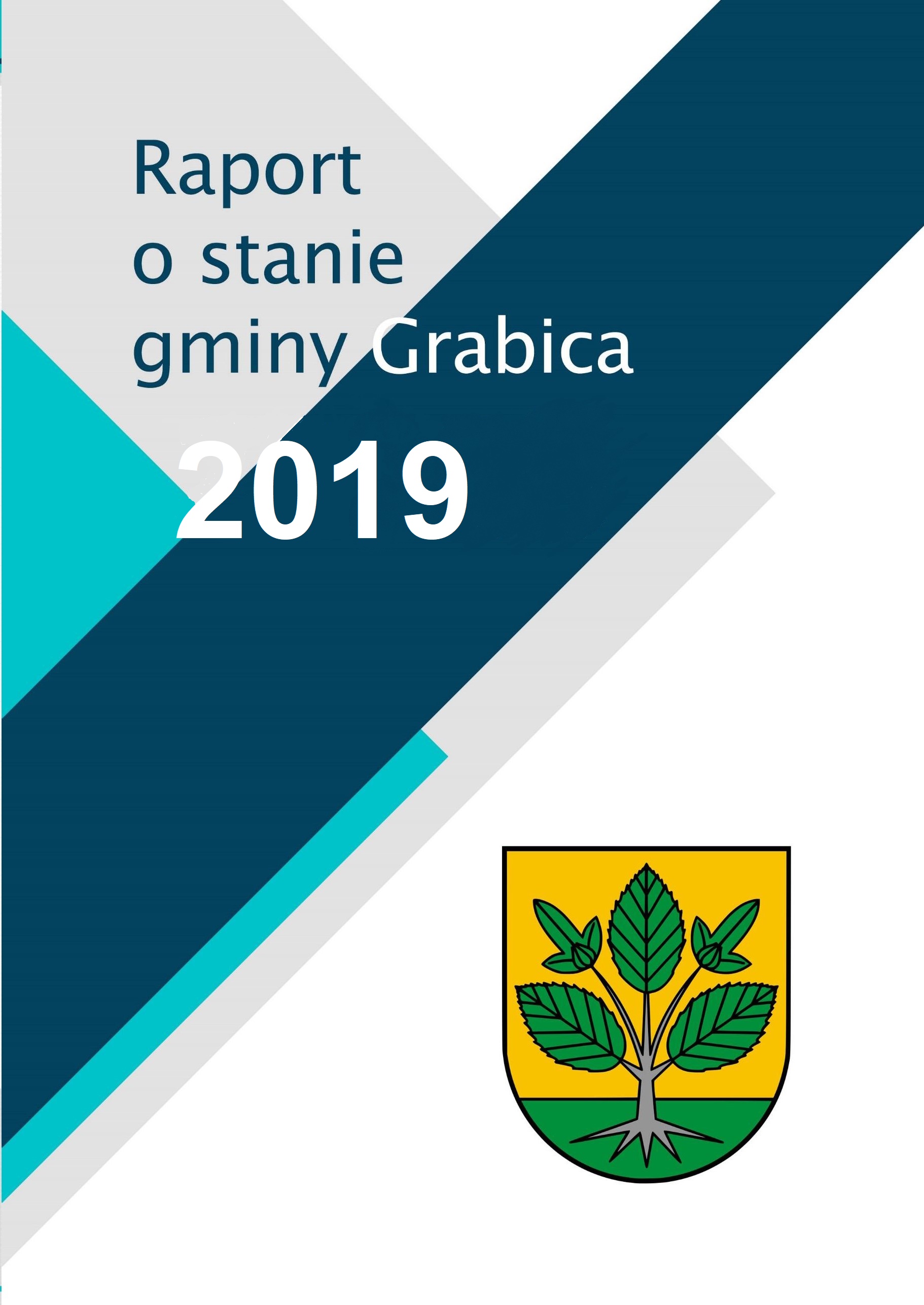 WstępRealizując obowiązek wynikający z art. 28aa ust. 1 ustawy o samorządzie gminnym Dz. U. 1990 Nr 16 poz. 95 ze zm. (Dz. U. z 2020 r. poz. 713) przedkładam Radzie Gminy Grabica raport o stanie gminy na podstawie danych z 2019 r. Niniejsze opracowanie zawiera szereg informacji o zrealizowanych i kontynuowanych zadaniach, które zaprezentowano w układzie tematycznym obejmującym funkcjonowanie naszej gminy w poszczególnych dziedzinach.W początkowej części sprawozdania opisane zostały podstawowe informacje dotyczące charakterystyki gminy, w tym m.in. położenie i profil gminy oraz podział na jednostki pomocnicze. Wskazane zostały podstawowe dane dotyczące sytuacji społecznej i struktury demograficznej gminy oraz dane o pomocy społecznej i udzielonych świadczeniach. Poruszone zostały również kwestie związane z sytuacją gospodarczą (wskaźnik bezrobocia, dane o rynku pracy) oraz środowiskową (warunki środowiskowe, działania samorządu w obszarze środowiska).Druga część raportu zawiera informacje dotyczące takich obszarów jak: system oświaty, gospodarka odpadami, jednostki organizacyjne gminy, nieruchomości i gospodarowanie mieniem gminy, przeprowadzone kontrole w gminie i opis ich wyników, zadania z zakresu polityki społecznej oraz obsługa mieszkańców.Kolejny punkt dotyczy działań podjętych w obszarze sportu, kultury i promocji.Czwarty rozdział merytoryczny opisuje sytuację finansową gminy i zmiany w budżecie, jakie uchwalono w trakcie 2019 r.Ostatnia część merytoryczna dotyczy infrastruktury i inwestycji rozpoczętych oraz zakończonych w ubiegłym roku.Raport kończy się podsumowaniem przeprowadzonych analiz.Zakres raportu przedstawia najistotniejsze dziedziny z życia gminy w podziale na sfery, wskazując jednocześnie wieloaspektowość zjawisk oraz kierunków zmian zachodzących w Gminie Grabica. Głównym celem opracowania, poza realizacją obowiązku ustawowego, jest obiektywna prezentacja informacji, faktów oraz danych, w tym danych statystycznych oraz innych, pozyskanych i opracowanych dla potrzeb tego dokumentu.Publikacja zawiera informacje pozwalające ocenić i przeanalizować zmiany zachodzące w naszym samorządzie. Ostateczna ocena zaprezentowanego tu raportu należy do Czytelników. Dokument to także podsumowanie działań podjętych i kontynuowanych w kolejnych latach, to materiał do dyskusji, ocen oraz wnioskowania, a w konsekwencji punkt wyjścia do aktywności samorządu i mieszkańców w najbliższej przyszłości.Charakterystyka gminyOgólna charakterystykaPołożenie geograficzneGmina Grabica położona jest w centralnej części województwa łódzkiego, wchodzi w skład powiatu piotrkowskiego.  W ramach powiatu piotrkowskiego graniczy z gminami: Wola Krzysztoporska, Moszczenica oraz Piotrkowem Trybunalskim. Gmina Grabica graniczy także z gminą Drużbice (powiat bełchatowski), gminą Dłutów (powiat pabianicki) oraz gminą Tuszyn (powiat łódzki wschodni).Gmina leży w strukturze geologicznej zwanej Niecką Łódzką, która stanowi część Niziny Środkowopolskiej. Zachodnia i centralna część gminy obejmuje tereny zaliczane do Wysoczyzny Bełchatowskiej, zaś część południowo-wschodnia to Wysoczyzna Piotrkowska.Przez wschodnią część gminy przebiega autostrada A1, a osią terytorium jest siedemnastokilometrowy odcinek drogi Piotrków Trybunalski – Łask. W bezpośrednim sąsiedztwie gminy przebiega droga krajowa nr 74, która łączy węzeł Wieluń na drodze ekspresowej S8 z przejściem granicznym z Ukrainą w Zosinie. Gmina graniczy również z drogą krajową nr 91.Powierzchnia gminy wynosi 12 762 ha, tj. 128 km². Stanowi to ≈8,93% powierzchni powiatu piotrkowskiego oraz 0,7% powierzchni województwa łódzkiego.Gminę zamieszkuje 6 084 osób, a gęstość zaludnienia to 48 osób na 1 kilometr kwadratowy. Udział liczby mieszkańców gminy Grabica w liczbie ludności powiatu piotrkowskiego wynosi ≈6,67% oraz ≈0,25% populacji województwa łódzkiego.Tabela 1 Dane liczbowe jednostek administracyjnych (stan na 2019 rok)W 2019 roku Rada Gminy podjęła łącznie 66 uchwał na 9 sesjach. Liczba przyjętych uchwał oraz ich zakres merytoryczny prezentuje poniższa tabela.Sesje Rady Gminy w 2019 roku:Sesja Nr IV z dnia 18 lutego 2019 roku – 9 uchwał,Sesja Nr V z dnia 28 marca 2019 roku – 12 uchwał,Sesja Nr VI z dnia 14 maja 2019 roku – 6 uchwał,Sesja Nr VII z dnia 27 czerwca 2019 roku – 10 uchwał,Sesja Nr VIII z dnia 19 lipca 2019 roku – 2 uchwały,Sesja Nr IX z dnia 11 września 2019 roku – 6 uchwał,Sesja Nr X z dnia 30 października 2019 roku – 6 uchwał,Sesja Nr XI z dnia 28 listopada 2019 roku – 7 uchwał,Sesja Nr XII z dnia 30 grudnia 2019 roku – 8 uchwał.Tabela 2 Uchwały Rady Gminy w 2019 rokuPodział na jednostki pomocniczeUstawa z dnia 8 marca 1990 r. o samorządzie gminnym (Dz. U. z 2020 r. poz. 713) w artykule 5.1. umożliwia gminie tworzenie jednostek pomocniczych: sołectw, dzielnic, osiedli. Jednostki pomocnicze tworzone są przez Radę Gminy w drodze uchwały.O utworzeniu, połączeniu i podziale jednostek pomocniczych, zmianie ich granic oraz znoszeniu decyduje Rada. Jednostka może być utworzona z inicjatywy Rady bądź na wniosek mieszkańców, przy czym szczegółowe zasady zawarte są w Statucie Gminy (Dział IV – Jednostki pomocnicze gminy). Jednostki nie prowadzą własnej gospodarki finansowej w ramach budżetu gminy.Jednostkami pomocniczymi gminy Grabica są sołectwa. Na terytorium gminy funkcjonuje ich trzydzieści. Działalność sołectw oparta jest o statuty, uchwalone na mocy uchwały Rady Gminy Grabica nr VII/58/99 z dnia 29 czerwca 1999 r. Zmiany w statutach podejmowane były na podstawie następujących uchwał:Uchwała nr V/36/2003 Rady Gminy Grabica z dnia 31 marca 2003 r.,Uchwała nr XXIV/168/2006 Rady Gminy Grabica z dnia 31 marca 2006 r.,Uchwała nr VII/39/2011 Rady Gminy Grabica z dnia 29 czerwca 2011 r.Tabela 3 Jednostki pomocnicze gminy Grabica – stan na 31.12.2019 r.W raportowanym roku wydatki poniesione na rzecz funduszu sołeckiego w gminie Grabica wyniosły łącznie 518 164,88 zł. Zestawienie wydatków poszczególnych jednostek pomocniczych ze wskazaniem zrealizowanych zadań zawiera poniższa tabela.Tabela 4 Wydatki sołectw w 2019 rokuProfil gminyGmina Grabica jest gminą rolniczą, charakteryzuje się wysoką produkcją trzody chlewnej. W związku z powyższym w 2019 roku prowadzona była na terenie gminy działalność informacyjna dla rolników dotycząca dopłat obszarowych oraz dopłat do materiału siewnego, badań próbek glebowych wykonanych przez Okręgową Stację Chemiczno – Rolniczą w Łodzi oraz dotyczącą choroby ASF (afrykańskiego pomoru świń). Zorganizowano spotkanie rolników z przedstawicielami Okręgowej Stacji Chemiczno Rolniczej w Łodzi dotyczące zmian w zakresie stosowania nawozów naturalnych oraz wynikających z tego obowiązków dla rolników. Na terenie gminy odbyło się również spotkanie organizowane przez Agencję Restrukturyzacji i Modernizacji Rolnictwa i Izbę Rolniczą dotyczące wypełniania wniosków o przyznanie pomocy szuszowej.  W związku z wystąpieniem w raportowanym roku suszy na terenie gminy, podjęte zostały działania poprawiające sytuację rolników. Szkody powstałe w gospodarstwach rolnych zostały oszacowane - objęły one obszar 4123,06 ha, zaś wartość oszacowanych szkód produkcji roślinnej i zwierzęcej wyniosła 7 221 047,29 zł. Do Urzędu Gminy wpłynęły łącznie 442 wnioski z 30 sołectw. Rolnikom wypłacone zostały odszkodowania ze środków Agencji Restrukturyzacji i Modernizacji Rolnictwa.Rolnikom zapewniona została pomoc w wypełnianiu wniosków o dopłaty bezpośrednie, z której w raportowanym roku skorzystało 317 gospodarstw.Struktura wydatków poniesionych w 2019 roku na rzecz rolnictwa zawarta jest w poniższej tabeli.Tabela 5 Wydatki w 2019 roku – rolnictwo i łowiectwoSytuacja społecznaStruktura demograficzna gminyNa terenie gminy Grabica w pierwszym półroczu 2019 roku (według stanu na dzień 30.06.2019 r.),  zamieszkiwało 6070 osób, w tym 3048 mężczyzn oraz 3022 kobiety. Strukturę wiekową mieszkańców zawiera poniższa tabela.Tabela 6 Struktura wiekowa mieszkańców gminy w 2019 r.Stan z 30.06.2019 r. wskazuje, że na terenie gminy Grabica zanotowano 33 urodzenia żywe.  Nastąpiły 33 zgony.  W związku z tym wartość przyrostu naturalnego w pierwszym półroczu 2019 r. wyniosła 0.Saldo migracji wewnętrznej dla gminy Grabica jest dodatnie i równe 2 (31 napływów i 29 odpływów na terenie całej gminy). Na terenie gminy nie miała miejsce imigracja zagraniczna. Ogólne saldo migracji wynosi więc 2 dla całej gminy.Trendy demograficzneZgodnie z eksperymentalną prognozą Głównego Urzędu Statystycznego gmina Grabica w 2023 roku liczyć będzie 6 082 mieszkańców, w 2027 roku – 6 082 mieszkańców, zaś w 2031 roku –  6 070 mieszkańców. Zakładany jest wzrost liczebności mieszkańców w grupie przedprodukcyjnej (z 1230 w 2021 roku do 1251 osób dziesięć lat później) oraz produkcyjnej (z 3617 osób w roku 2021 do 3700 osób w roku 2031), przy jednoczesnym spadku liczebności grupy poprodukcyjnej (z 1238 osób w 2021 roku do 1119 osób dziesięć lat później). Prognozowany spadek liczby mieszkańców w perspektywie roku 2031 nie stanowi zagrożenia dla ciągłości świadczenia usług publicznych przez gminę i nie stanowi istotnego wyzwania rozwojowego w kontekście np. konieczności istotnych zmian w obszarze infrastruktury, edukacji, ładu przestrzennego itp.Porównanie zmian w strukturze demograficznej w skali roku (30.06.2018   r. – 30.06.2019 r.).Tabela 7 Saldo migracji na przestrzeni 2018 – 2019 r.Tabela 8 Porównanie zmian w strukturze demograficznej na przestrzeni latPrognoza demograficzna dla ogółu ludności do roku 2025, biorąca pod uwagę historyczny trend dynamiki zmian liczby ludności w gminie, zaprezentowana została w poniższej tabeli.Tabela 9 Prognoza liczby ludności z uwzględnieniem trendówŹródło: opracowanie własne na podstawie danych Głównego Urzędu StatystycznegoOpracowania prognoza wskazuje na wyjątkową stabilność liczby ludności na terenie gminy.  Oznacza  to  możliwość  długofalowego  projektowania  działań  rozwojowych gminy z perspektywą utrzymania poziomu świadczonych usług, nastawionych na zaspokajanie potrzeb przewidywalnej liczby ludności o zbliżonym profilu demograficznym.Sytuacja gospodarcza: wskaźnik bezrobocia, trendy, dane o rynku pracyZgodnie z Programem Rozwoju Gminy Grabica na lata 2015-2022, samorząd prowadzi aktywną politykę gospodarczą, zgodnie ze wskazanymi kierunkami interwencji. Jednym z największych problemów zdiagnozowanych na etapie przygotowania dokumentu był wysoki poziom bezrobocia. Tymczasem, zgodnie z danymi Głównego Urzędu Statystycznego od 2013 roku wskaźnik ten dynamicznie spada. Stopa bezrobocia w 2013 roku wynosiła 10,0%, dwa lata później, w 2015 roku wskaźnik ten osiągnął poziom 6,8%, po kolejnych dwóch latach – w 2017 roku wyniósł 4,6%. Wynik ten jest znacznie niższy od średniej dla województwa i średniej dla całej Polski.Dynamikę tego procesu pokazują również dane dotyczące bezwzględnej liczby osób zarejestrowanych jako bezrobotne, które prezentuje poniższa tabela.Tabela 10 Liczba osób bezrobotnych w gminie GrabicaŹródło: opracowanie własne na podstawie danych Powiatowego Urzędu Pracy w Piotrkowie TrybunalskimPowyższe wyniki wskazują na wyraźną poprawę sytuacji na rynku pracy we wszystkich przedstawionych kategoriach. Bardzo ważnym sygnałem jest spadek liczby osób bezrobotnych w dwóch grupach najbardziej zagrożonych – osób do 25 roku życia oraz osób długotrwale bezrobotnych. W dalszych latach możliwe jest wyhamowanie dynamicznych trendów spadkowych, z uwagi na fakt, iż osiągnęły one już obecnie historycznie niskie poziomy.Kolejnym istotnym czynnikiem obrazującym sytuację gospodarczą w gminie jest poziom wynagrodzeń, który również w perspektywie długoterminowej systematycznie rośnie. Przeciętne miesięczne wynagrodzenie brutto wzrosło w perspektywie 5-letniej o ponad 19% i wynosi obecnie ponad 3436 zł brutto. W tej samej perspektywie czasowej rośnie liczba pracujących ogółem, zarówno w grupie mężczyzn, jak i kobiet, co jest uniwersalnym wskaźnikiem rozwoju gospodarczego.W rejestrze REGON w gminie Grabica w 2019 r. zarejestrowane były 502 podmioty gospodarki narodowej. W tym należy podkreślić, iż 374 podmioty stanowiły osoby fizyczne prowadzące działalność gospodarczą. Pozytywnym trendem jest przewaga nowo zarejestrowanych podmiotów w stosunku do podmiotów wyrejestrowanych. W przypadku podmiotów posiadających osobowość prawną najwięcej podmiotów stanowią spółdzielnie w liczbie 25.Wśród osób prowadzących działalność gospodarczą na terenie gminy 130 podmiotów deklarowało jako rodzaj prowadzonej działalności handel hurtowy i detaliczny, naprawa pojazdów samochodowych, włączając motocykle; 59 podmiotów – budownictwo; transport i gospodarka magazynowa – 39; przetwórstwo przemysłowe - 41; rolnictwo, leśnictwo, łowiectwo i rybactwo - 38.Funkcjonowanie gminySystem oświaty: liczba szkół, koszty związane z oświatą, liczba dzieci szkolnych, podstawowe wskaźniki w obszarze edukacjiW  raportowanym  roku  na  terenie  gminy  Grabica  funkcjonowało  sześć  placówek oświatowych, 
w tym:Szkoła Podstawowa im. Janiny Porazińskiej w Boryszowie,Szkoła Podstawowa im. Adama Mickiewicza w Brzozie,Szkoła Podstawowa im. Wincentego Witosa w Szydłowie,Szkoła Podstawowa im. Henryka Sienkiewicza w Woli Kamockiej,Gimnazjum im. Marii Konopnickiej w Szydłowie – do 31 sierpnia 2019r.,Społeczne Gimnazjum w Brzozie – do 31 sierpnia 2019r.
Liczbę dzieci w placówkach oświatowych na terenie gminy Grabica zawierają poniższe tabele.Tabela 11 Dzieci w wychowaniu przedszkolnymOgółem do oddziałów i punktów przedszkolnych uczęszczało 4 dzieci w wieku między 2,5 a 3 lata, 
27 dzieci w wieku 3 lat, 44 dzieci w wieku 4 lat, 50 dzieci w wieku 5 lat, 74 dzieci w wieku 6 lat.Na terenie gminy funkcjonowały cztery oddziały przedszkolne w: Szkole Podstawowej 
im. J. Porazińskiej w Boryszowie (25 dzieci), Szkole Podstawowej im. A. Mickiewicza w Brzozie 
(16 dzieci), Szkole Podstawowej im. W. Witosa w Szydłowie (14 dzieci) oraz Szkole Podstawowej 
im. H. Sienkiewicza w Woli Kamockiej (25 dzieci). Dodatkowo funkcjonowały dwa niepubliczne punkty przedszkolne – Niepubliczny Punkt Przedszkolny „Akademia Maluszka” w Brzozie, do którego uczęszczało 31 dzieci, oraz Punkt Przedszkolny „Poziomka” z czterema oddziałami, do których uczęszczało 88 dzieci.Tabela 12 Dzieci w szkołach podstawowych i gimnazjachW roku szkolnym 2018/2019 do placówek oświatowych – szkół podstawowych oraz gimnazjów – na terenie gminy Grabica uczęszczało łącznie 643 uczniów. Strukturę uczniów w klasach w poszczególnych szkołach zawiera poniższa tabela.Tabela 13 Liczebność klas w szkołach podstawowychKoszty związane z utrzymaniem i prowadzeniem szkół podstawowych na terenie gminy Grabica wyniosły w 2019 roku 5 789 594,62 zł, w wydatkach tych zawarte są zarówno koszty osobowe, jak i związane z eksploatacją obiektów szkolnych. Poniesione w 2019 roku koszty dotyczą czterech szkół funkcjonujących na terenie Gminy w raportowanym roku. Dodatkowo gmina Grabica poniosła wydatki inwestycyjne realizowane w obszarze oświaty w wysokości 70 148,00 zł.Tabela 14 Wydatki na oświatę w 2019 roku – Szkoły podstawoweW ramach kosztów poniesionych w związku z funkcjonowanie oddziałów przedszkolnych zawarte są wydatki na rzecz wynagrodzenia nauczycieli oraz zakupu nagród dla dzieci. Zestawienie wydatków zawiera poniższa tabela.Tabela 15 Wydatki na oświatę w 2019 roku – Oddziały przedszkolne w szkołach podstawowychGmina Grabica w 2019 roku dotowała dwa niepubliczne punkty przedszkolne - Niepubliczny Punkt Przedszkolny „Akademia Maluszka” w Brzozie oraz Punkt Przedszkolny ”Poziomka”, do których uczęszczało łącznie 119 dzieci. Zestawienie wydatków na poczet funkcjonowania punktów przedszkolnych zawiera poniższa tabela.Tabela 16 Wydatki na oświatę w 2019 roku – Inne formy wychowania przedszkolnegoDodatkowo w 2019 roku gmina Grabica realizowała wydatki związane ze zwrotem kosztów dotacji na dzieci zamieszkałe na terenie gminy, uczęszczające do placówek przedszkolnych (publicznych, niepublicznych, innych form wychowania przedszkolnego i oddziałów przedszkolnych) zlokalizowanych poza terenem gminy. Koszty poniesione z tego tytułu wyniosły w raportowanym roku 363 448,23 zł.Tabela 17 Wydatki na oświatę w 2019 roku – PrzedszkolaKwota ogólna związana z kosztami utrzymania gimnazjów na terenie gminy wyniosła 658 029,42 zł 
w tym dotacja na utrzymanie Społecznego Gimnazjum w Brzozie 85 506,59 zł.  Do Gimnazjum w Szydłowie uczęszczało w raportowanym roku 55 uczniów.  W ramach wyżej wskazanej kwoty gmina Grabica udzieliła dotacji na prowadzenie Społecznego Gimnazjum w Brzozie.Tabela 18 Wydatki na oświatę w 2019 rokuZadanie własne gminy, związane z zapewnieniem uczniom dowozu do szkół oraz opieki nad nimi podczas podróży, realizowane było w raportowanym roku w gminie Grabica poprzez dowożenie uczniów do czterech szkół podstawowych, gimnazjum oraz klas zerowych, na pięciu trasach o łącznej długości 493 km. Usługą dowożenia do placówek oświatowych objętych było 499 uczniów. Dodatkowo gmina w raportowanym roku organizowała i finansowała dowożenie trzech uczniów niepełnosprawnych do placówek kształcenia specjalnego, zlokalizowanych na terenie Piotrkowa Trybunalskiego, oraz dokonywała zwrotu kosztów dowozu jednego ucznia do oddziału integracyjnego w Piotrkowie Trybunalskim. Koszty związane z dowożeniem uczniów wyniosły w 2019 roku 
372 200,56 zł.W ramach dokształcania nauczycieli oraz podnoszenia ich kwalifikacji zawodowych w 2019 roku wyodrębnione zostały w budżecie gminy środki z przeznaczeniem ich na dofinansowanie studiów podyplomowych, kursów kwalifikacyjnych, szkoleń i warsztatów metodycznych dla nauczycieli.Wymagającym objaśnienia jest również paragraf związany z kosztami wynikającymi z pozostałej działalności w obszarze oświaty. W ramach poniesionych w 2019 roku kosztów, wynoszących 
41 053,86 zł, finansowane były: odpis na zakładowy fundusz świadczeń socjalnych emerytów i rencistów nauczycieli oraz pracowników administracji i obsługi, a także odpis na fundusz zdrowotny nauczycieli.W ramach wydatków na sfinansowanie zadań wymagających stosowania specjalnej organizacji nauki 
i metod pracy dla dzieci organizowane były zajęcia specjalne:w gimnazjach – dla 3 uczniów - do 31 sierpnia 2019 r.,w oddziałach przedszkolnych w szkołach podstawowych – dla 2 uczniów,w szkołach podstawowych – dla 15 uczniów,w punktach przedszkolnych – dla 2 uczniów.Tabela 19 Wydatki na oświatę – inne zadaniaPowyższe tabele wskazują ogół działań podejmowanych przez gminę w 2019 roku celem utrzymania i rozwoju oświaty na terenie gminy. Suma poniesionych kosztów, związanych z oświatą, wyniosła w raportowanym roku 9 132 621,23 zł.Struktura zatrudnienia w placówkach oświatowych zawarta jest w poniższej tabeli.

Tabela 20 Struktura zatrudnienia w oświacie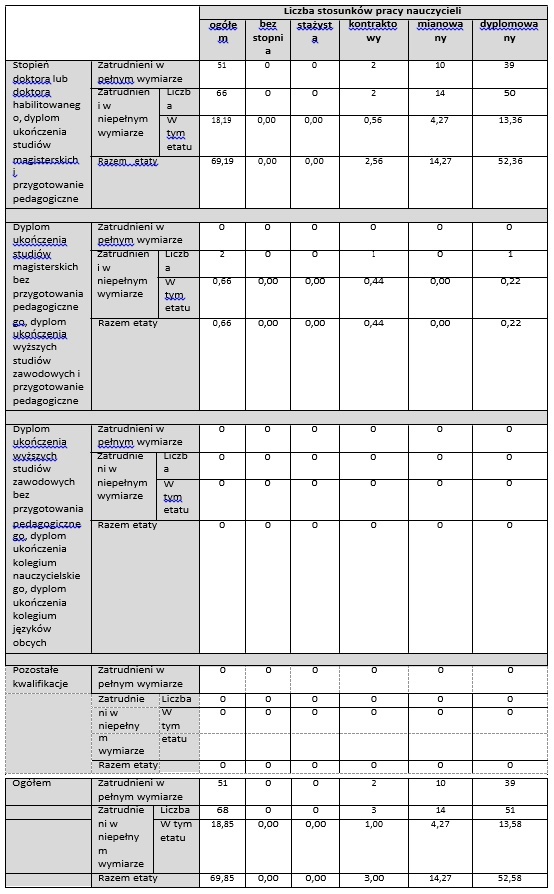 Egzaminy – wynikiKażdy uczeń szkoły gimnazjalnej jest zobowiązany do poddania się egzaminowi na zakończenie nauki w tej szkole. Egzamin gimnazjalny oprócz tego, że spełnia funkcje diagnostyczne to ma istotne znaczenie dla ucznia. W tym wypadku wynik egzaminu, łącznie z ocenami uzyskanymi w gimnazjum miał istotne znaczenie w procesie naboru do szkół ponadgimnazjalnych. Formuła egzaminu w stosunku do lat ubiegłych nie uległa istotnym zmianom. Egzamin gimnazjalny odbył się w dniach 10 – 12 kwietnia 2019r. i był to ostatni taki egzamin. Egzamin składał się z trzech części: humanistycznej, matematyczno-przyrodniczej i językowej. Część humanistyczna była podzielona na blok języka polskiego i blok historia i WOS. Część matematyczno–przyrodnicza składała się z bloku matematycznego i bloku zawierającego pozostałe przedmioty przyrodnicze. Część językowa egzaminu gimnazjalnego była podzielona na egzamin na poziomie podstawowym i rozszerzonym. Egzamin na poziomie rozszerzonym jest obowiązkowy dla uczniów, którzy w gimnazjum kontynuowali naukę języka rozpoczętą w szkole podstawowej. Za rozwiązanie zadań z części humanistycznej uczniowie mogli zyskać maksymalnie 64 punkty (język polski 32, historia i WOS 32 pkt). Za poprawne rozwiązanie wszystkich zadań części matematyczno-przyrodniczej można było uzyskać 57 punktów (matematyka 29, pozostałe przedmioty przyrodnicze 28 pkt) . W części językowej można było zdobyć 40 punktów za rozwiązanie wszystkich zadań na poziomie podstawowym i kolejne 40 punktów za zadania na poziomie rozszerzonym. Łącznie za cały egzamin można było uzyskać maksymalnie 201 punktów. Należy zaznaczyć, że wyniki egzaminu gimnazjalnego uzyskane w br. przez uczniów 17 szkół gimnazjalnych powiatu piotrkowskiego są na poziomie takim samym lub nieznacznie niższym od średnich dla województwa łódzkiego i krajowej, a w części językowej znacznie niższe od tych średnich. Wyniki procentowe egzaminu dla Gminy Grabica obliczone jako średni wynik Gimnazjum w Szydłowie i Społecznego Gimnazjum w Brzozie są w bieżącym roku z wszystkich części wyższe od wyników pozostałych gimnazjów w powiecie.Trzeba podkreślić, że wyniki z matematyki są znacząco wyższe, a z przedmiotów przyrodniczych, j. polskiego oraz historii i WOS są wyższe od średniej Gminy Miasto Piotrków Trybunalski, powiatu piotrkowskiego, województwa łódzkiego i kraju. Jedynie w części językowej (język angielski) są niższe od tych średnich z pominięciem powiatu piotrkowskiego. Uczniowie Gimnazjum w Szydłowie uzyskali jedno z najlepszych wyników wśród szkół powiatu piotrkowskiego z przedmiotów przyrodniczych. Wyniki dobre osiągnęli z j. angielskiego p. rozszerzonego, j. polskiego i matematyki. Przeciętnie wypadła historia i WOS oraz j. angielski p. podstawowy. Natomiast uczniowie Społecznego Gimnazjum w Brzozie uzyskali najlepszy wynik z matematyki oraz dobry z historii i WOS. Z pozostałych części wyniki są gorsze.Tabela 21 Zestawienie wyników egzaminu gimnazjalnego w 2019 r. (wyniki w %)wyniki w %W 2019 r. odbyła się także 1 edycja egzaminu ósmoklasisty. Podobnie jak każdy uczeń szkoły gimnazjalnej tak i każdy uczeń szkoły podstawowej musi do niego przystąpić, aby ukończyć szkołę. Jest to egzamin obowiązkowy. Nie jest określony minimalny wynik, jaki uczeń powinien uzyskać, dlatego egzaminu ósmoklasisty nie można nie zdać. Egzamin ósmoklasisty jest przeprowadzany w formie pisemnej. Tegoroczny egzamin odbył się w dniach 15-17 kwietnia i obejmował trzy przedmioty obowiązkowe, tj. j. polski, matematykę i j. obcy nowożytny. W arkuszu egzaminacyjnym ‎z każdego przedmiotu znajdowały się zarówno zadania ‎zamknięte (tj. takie, w których uczeń wybierał jedną odpowiedź z kilku podanych), jak i zadania otwarte (tj. takie, w których uczeń samodzielnie formułował odpowiedź). ‎Z języka polskiego uczniowie bez dysfunkcji oraz uczniowie ze specyficznymi trudnościami w uczeniu się rozwiązywali zadania zawarte w arkuszu standardowym zawierający 22 zadania. Za poprawne rozwiązanie wszystkich zadań można było uzyskać maksymalnie 50 punktów. Z matematyki arkusz standardowy zawierał 21 zadań, za które można było uzyskać maksymalnie 30 punktów.  
Z języka angielskiego arkusz standardowy zawierał 51 zadań, zgrupowanych w 14 wiązek. Maksymalna ilość punktów do uzyskania to 60.  Łącznie za cały egzamin można było uzyskać 140 punktów.Wyniki z tychże egzaminów uzyskane w br. przez uczniów 45 szkół podstawowych w powiecie piotrkowskim są na poziomie takim samym z j. polskiego i matematyki, a z j. angielskiego znacząco słabsze od średnich dla województwa łódzkiego i krajowej. Wyniki procentowe egzaminu dla Gminy Grabica obliczone jako średni wynik czterech szkół podstawowych: SP w Boryszowie, Brzozie, Szydłowie i Woli Kamockiej są wyższe z j. polskiego i j. angielskiego lub takie same z matematyki do wyników pozostałych szkół podstawowych w powiecie. Jedynie porównując średnie wyniki Gminy Grabica z wynikami Miasta Piotrków Trybunalski można zauważyć, że gorzej wypadły egzaminy z matematyki i j. angielskiego.  Z pośród szkół podstawowych w Gminie Grabica na najwyższym miejscu plasuje się SP w Brzozie uzyskując najlepszy wynik z matematyki i j. angielskiego, następnie SP w Szydłowie osiągając najwyższy wynik z j. polskiego. Gorzej wypadła SP w Woli Kamockiej, a najgorzej SP w Boryszowie. Z 45 szkół powiatu piotrkowskiego należy wyróżnić wynik z j. angielskiego SP w Brzozie oraz wyniki z j. polskiego i j. angielskiego SP w Szydłowie. Wyniki z pozostałych części egzaminu z SP w Brzozie, Szydłowie i w Woli Kamockiej wypadły gorzej. Niestety SP w Boryszowie uzyskała bardzo słabe wyniki z wszystkich części egzaminu ósmoklasisty, a SP w Woli Kamockiej z j. angielskiego.Tabela 22 Zestawienie wyników egzaminu ósmoklasisty w 2019 r.wyniki w %W raportowanym roku Wójt podjął w zakresie oświaty następujące działania:- ustalił harmonogram czynności w postępowaniu rekrutacyjnym oraz w postępowaniu uzupełniającym do placówek oświatowych prowadzonych przez Gminę Grabica na rok szkolny 2019/2020,- dokonywał zmian w planach finansowych na rok 2019 dla szkół podstawowych - ogłosił konkursy na stanowiska dyrektora Szkoły Podstawowej w Boryszowie, Brzozie i Szydłowie, powołał komisje konkursowe do przeprowadzenia tych konkursów oraz zatwierdził wybór kandydatów na te stanowiska.Gospodarka odpadami: system gospodarowania odpadami, dane ilościowe dotyczące odpadów w gminie, koszty systemu gospodarowania odpadamiW zakresie funkcjonowania systemu gospodarowania odpadami komunalnymi na terenie gminy Grabica obowiązują następujące uchwały podjęte przez Radę Gminy:Uchwała nr VI/58/2019 Rady Gminy Grabica z dnia 14 maja 2019 r. w sprawie zmiany Regulaminu utrzymania czystości i porządku na terenie gminy Grabica,Uchwała nr V/48/2019 Rady Gminy Grabica z dnia 28 marca 2019 r. w sprawie szczegółowego sposobu i zakresu świadczenia usług w zakresie odbierania odpadów komunalnych od właścicieli nieruchomości i zagospodarowania tych odpadów, w zamian za uiszczoną przez właścicieli nieruchomości opłatę za gospodarowanie odpadami komunalnymi,Uchwała nr XVI/121/2016  Rady  Gminy  Grabica  z  dnia  30  czerwca  2016  r. w     sprawie     określenia     wzoru      deklaracji      o      wysokości      opłaty za gospodarowanie odpadami komunalnymi oraz warunków i trybu składania deklaracji za pomocą środków komunikacji elektronicznej przez właścicieli nieruchomości położonych na terenie Gminy Grabica,Uchwała nr V/45/2019 Rady Gminy Grabica z dnia 28 marca 2019 r. w sprawie poboru opłat za gospodarowanie odpadami komunalnymi w drodze inkasa,Uchwała nr VII/64/2019 Rady Gminy Grabica z dnia 27 czerwca 2019 r. w sprawie wyboru metody ustalenia opłaty za gospodarowanie odpadami komunalnymi oraz ustalenia stawki tej opłaty na terenie Gminy Grabica.Uchwała nr VI/31/2015 w sprawie terminu, częstotliwości i trybu uiszczania opłaty za gospodarowanie odpadami komunalnymi na terenie gminy Grabica.Podmiotem odpowiedzialnym za organizację i funkcjonowanie systemu gospodarowania odpadami na terenie gminy Grabica jest gmina Grabica. Gospodarka odpadami komunalnymi odbywa się w zamian za uiszczaną przez właścicieli nieruchomości opłatę.Gmina Grabica powierza świadczenie usług w zakresie gospodarowania odpadami Zakładowi Usług komunalnych „HAK” Stanisław Burczyński w Piotrkowie Trybunalskim. W ramach świadczonych usług spółka odbiera odpady z nieruchomości zamieszkałych na terenie gminy. Firma wyłoniona w wyniku przetargu odpowiedzialna jest za odbiór, transport i zagospodarowanie odpadów, nadto Zakład jest jednostką obsługującą Gminny Punkt Selektywnego Zbierania Odpadów Komunalnych w Grabicy.W raportowanym roku zmieszane odpady komunalne, odpady zielone oraz pozostałości z sortowania odpadów komunalnych przeznaczone do składowania przekazywane były do Regionalnych Instalacji Przetwarzania Odpadów Komunalnych w Płoszowie i Julkowie oraz ZUK w Opocznie.W 2019 roku w ramach systemu gospodarki odpadami komunalnymi na terenie gminy Grabica odbierano bezpośrednio z nieruchomości odpady:- segregowane z podziałem na: papier i tekturę; opakowania wielomateriałowe, tworzywa sztuczne i metale; szkło; odpady komunalne ulegające biodegradacji (w tym odpady opakowaniowe),- niesegregowane odpady komunalne,- zużyty sprzęt elektryczny i elektroniczny, meble, odpady wielkogabarytowe, zużyte opony od aut osobowych - odbierane raz w roku bezpośrednio z terenu nieruchomości.Na terenie gminy Grabica funkcjonuje Gminny Punkt Selektywnej Zbiórki Odpadów Komunalnych. Do PSZOK mieszkańcy gminy we własnym zakresie mogą dostarczać następujące rodzaje odpadów komunalnych: przeterminowane leki i chemikalia, zużyte baterie i akumulatory, zużyty sprzęt elektryczny i elektroniczny, meble i inne odpady wielkogabarytowe, zużyte opony, odpady zielone, odpady budowlane i rozbiórkowe (maksymalnie 30 l / os. / rok). Znaczna ilość właścicieli nieruchomości prowadziła przydomowe kompostowniki, dzięki czemu odpady ulegające biodegradacji i odpady zielone były kompostowane i nie musiały być odbierane z ich nieruchomości.W 2019 r. zorganizowana została mobilna zbiórka folii rolniczej, z której skorzystało wielu rolników.Koszty związane z odbiorem i gospodarowaniem odpadami komunalnymi w gminie Grabica, oparte o przedkładane przez wykonawcę usługi faktury, wyniosły w 2019 roku 693 255,10 zł. Wszystkie koszty wynikające z realizacji systemu gospodarowania odpadami komunalnymi na terenie gminy przedstawia poniższa tabela.Tabela 23 Gospodarka odpadami – wydatki w 2019 r.W raportowanym roku (zgodnie ze stanem z 31.12.2019 r.) w gminie Grabica obowiązywało 1569 deklaracji o wysokości opłaty za zagospodarowanie odpadami komunalnymi. 5523 mieszkańców zbierało odpady komunalne w sposób selektywny, zaś w przypadku 5172 gospodarstw gromadzone były biodegradowalne odpady komunalne w przydomowych kompostownikach. Dodatkowo do 43 właścicieli nieruchomości skierowane zostały wezwania do wyjaśnień dotyczących liczby osób zamieszkujących nieruchomość. Warto zaznaczyć, że w raportowanym roku nie odnotowano konieczności wydania przez Wójta decyzji administracyjnej wobec właścicieli nieruchomości, którzy nie zawarli umowy dot. odpadów.Ilość zebranych odpadów komunalnych w I p. 2019 roku przedstawia poniższa tabela.Tabela 24 Ilość odpadów zebranych w 2019 rokuW raportowanym roku gmina Grabica osiągnęła wymagane poziomy recyklingu, które w raportowanym roku wynosiły:- dla papieru, metali, tworzyw sztucznych i szkła – 31,83% przy wymaganych 30%,- dla innych niż niebezpieczne odpadów budowlanych i rozbiórkowych – 100% przy wymaganych 50%,- poziom ograniczenia masy odpadów komunalnych ulegających biodegradacji wyniósł 22,37% przy wymaganym poziomie poniżej 40%.Jednostki organizacyjne gminy: opis działańW raportowanym roku Wójt wydał zarządzenie określające cele i zadania, stojące przez Urzędem Gminy oraz jednostkami organizacyjnymi. Gminny Ośrodek Pomocy Społecznej w GrabicyGminny Ośrodek Pomocy Społecznej w Grabicy jest jednostką organizacyjną gminy, funkcjonującą na zasadach jednostki budżetowej. Nadzór nad jednostką sprawuje Wójt Gminy Grabica, zaś za nadzór merytoryczny nad działalnością Ośrodka odpowiedzialny jest Wydział Spraw Społecznych i Zdrowia Łódzkiego Urzędu Wojewódzkiego.Podstawowe zadania, które Ośrodek realizuje w ramach swojej działalności, zawarte są w Statucie Gminnego Ośrodka Pomocy Społecznej w Grabicy oraz Regulaminie Gminnego Ośrodka Pomocy Społecznej w Grabicy.   Do zadań tych należą w szczególności:- analiza i ocena potrzeb mieszkańców gminy w zakresie pomocy społecznej,- przyznawanie i wypłacanie przewidzianych ustawą świadczeń pieniężnych,- organizowanie i udzielanie świadczeń w zakresie pomocy rzeczowej oraz usług opiekuńczych,- prowadzenie poradnictwa specjalistycznego,- pracy socjalnej,- koordynacja działań na terenie gminy na rzecz zaspakajania potrzeb osób i rodzin wymagających pomocy,- pobudzanie społecznej aktywności w zaspokajaniu niezbędnych potrzeb życiowych osób i rodzin,- współpraca z właściwą komisją Rady Gminy oraz samorządami mieszkańców wsi w sprawach rozpoznania potrzeb mieszkańców i organizacji sposobu ich zaspokajania,- realizacja zadań z zakresu świadczeń rodzinnych.W raportowanym roku Gminny Ośrodek Pomocy Społecznej w Grabicy zatrudniał łącznie osiem osób. Struktura zatrudnienia z wyszczególnieniem stanowisk jest następująca: jedna osoba zatrudniona na stanowisku kierownika jednostki, jedna osoba na stanowisku Główny księgowy, trzy osoby zatrudnione na stanowiskach pracowników socjalnych, jedna osoba na stanowisku Opiekun środowiskowy, jedna osoba zatrudniona na stanowisku podinspektora do spraw świadczeń rodzinnych i świadczeń z funduszu alimentacyjnego oraz jedna osoba na stanowisku do spraw świadczenia wychowawczego.W 2019 roku podstawowym narzędziem wykorzystywanym do pracy i realizacji zadań był wywiad środowiskowy przeprowadzany w miejscu zamieszkania osoby zainteresowanej. GOPS przeprowadza wywiady o dobrowolną alimentację na rzecz osób czy rodzin ubiegających się o udzielenie pomocy, dla innych instytucji oraz co sześć miesięcy przeprowadzana jest aktualizacja wywiadów u osób czy rodzin korzystających ze stałych świadczeń pomocy społecznej.Przy Gminnym Ośrodku Pomocy Społecznej działa Zespół Interdyscyplinarny, który realizuje zadania związane z przezwyciężaniem problemu przemocy.  Dodatkowo co dwa tygodnie w Gminnym Centrum Rozwiązywania Problemów Alkoholowych w Kamocinie mieszkańcy mają możliwość skorzystania z bezpłatnej pomocy w formie porad specjalisty. Pomoc ta kierowana jest w szczególności do osób zmagających się z uzależnieniem od alkoholu i substancji psychoaktywnych.W raportowanym roku mieszkańcy gminy Grabica korzystali z następujących form pomocy:- zasiłek stały,- zasiłek okresowy,- zasiłek celowy,- specjalny zasiłek celowy.W 2019 roku Gminny Ośrodek Pomocy Społecznej realizował zapisy i postanowienia następujących:W 2019 roku Gminny Ośrodek Pomocy Społecznej opublikował dwa ogłoszenia o naborze na wolne stanowiska:- wolne stanowisko opiekun środowiskowy,- wolne stanowisko urzędnicze – Kierownik Klubu seniora oraz zapytanie ofertowe na świadczenie usług Kierownika Klubu seniora.Gminny Zespół Ekonomiczno-Administracyjny SzkółGminny Zespół Ekonomiczno-Administracyjny Szkół w Grabicy utworzony został na mocy uchwały nr XII/58/95 Rady Gminy Grabica z dnia 28 grudnia 1995 roku i funkcjonuje na terenie gminy Grabica od 1 stycznia 1996 roku.Jednostka funkcjonuje na podstawie Statutu, przyjętego jako załącznik do wyżej wymienionej uchwały, zmienianego na mocy uchwał w 1996, 1997, 1999, 2004, 2007 oraz w 2016 roku. Gminny Zespół Ekonomiczno-Administracyjny Szkół jest jednostką budżetową, której działalność finansowana jest ze środków budżetu gminy. Jednostka prowadzi gospodarkę finansową placówek oraz własną.Podstawowym celem funkcjonowania GZEAS jest wykonywanie w imieniu Gminy Grabica zadań wynikających z ustawy o systemie oświaty, polegających na zapewnieniu samorządowym placówkom oświatowym obsługi administracyjnej, finansowej i organizacyjnej.W szczególności do zadań jednostki należy prowadzenie spraw w zakresie administracyjno-gospodarczym i zaopatrzenia, finansowo-księgowym, sprawozdawczości statystycznej w zakresie realizowanych zadań, inwestycji i remontów, dokonywania inwentaryzacji i remontów, dowożenia uczniów do szkół oraz zwrotu kosztów podróży, obsługi funduszu świadczeń socjalnych oraz tworzenia warunków do przestrzegania dyscypliny finansowej i budżetowej w szkołach, które GZEAS obsługuje.W raportowanym roku w Gminnym Zespole Ekonomiczno-Administracyjnym Szkół zatrudnione były na stałe trzy osoby (pełnozatrudnione) oraz jeden dodatkowy pracownik na stanowisku pomocy administracyjnej.Jednostka prowadziła kompleksową obsługę finansowo-księgową czterech szkół podstawowych, gimnazjum (do 31.08.2019 r.) oraz klas zerowych. Dodatkowo GZEAS jest administratorem funduszu świadczeń socjalnych wszystkich placówek oświatowych prowadzonych przez Gminę Grabica oraz emerytowanych pracowników szkół.Gminny Zespół Ekonomiczno-Administracyjny Szkół, z upoważnienia Rady Gminy, prowadzi indywidualne sprawy z zakresu pomocy materialnej dla uczniów oraz dofinansowania pracodawcom kosztów kształcenia młodocianych pracowników. Nadto, Zespół organizuje dowożenie uczniów do szkół i prowadzi zbiorowe zaopatrzenie w olej opałowy.W raportowanym roku GZEAS ogłosił dwa postępowania przetargowe:-przetarg nieograniczony na zakup i dostawę oleju opałowego lekkiego do szkół prowadzonych przez Gminę Grabica w okresie 2019 r.,-przetarg nieograniczony na dowożenie uczniów do szkół na lata szkolne 2019/2020 i 2020/2021 na terenie Gminy Grabica.Gminna Biblioteka Publiczna w GrabicyGminna Biblioteka Publiczna utworzona została 1 stycznia 2008 roku, na mocy uchwały nr VIII/49/2007 z dnia 26 listopada 2007 roku. Jednostka funkcjonuje na podstawie Statutu.Siedzibą GBP jest miejscowość Grabica, a swoją działalnością jednostka obejmuje teren całej gminy. Nadzór merytoryczny nad Biblioteką pełni Miejska Biblioteka Publiczna w Piotrkowie Trybunalskim, pełniąca zadania biblioteki powiatowej dla powiatu piotrkowskiego.Do podstawowych zadań Biblioteki należy:- gromadzenie, opracowywanie, przechowywanie i ochrona materiałów bibliotecznych ze szczególnym uwzględnieniem materiałów dotyczących gminy oraz zaspokajanie potrzeb informacyjnych, edukacyjnych i samokształceniowych,- udostępnianie zbiorów bibliotecznych na miejscu, wypożyczanie na zewnątrz, prowadzenie wymiany międzybibliotecznej,- rozwijanie i zaspokajanie potrzeb czytelniczych społeczeństwa, popularyzacja czytelnictwa oraz upowszechnianie dorobku kulturalnego i gospodarczego gminy,- prowadzenie działalności informacyjno-bibliograficznej na terenie gminy Grabica,- doskonalenie form i metod obsługi użytkowników poprzez tworzenie i udostępnianie informatycznych baz danych katalogowych oraz organizowanie dostępu do biblioteki multimedialnej,- edukacja kulturalna i wychowywanie poprzez organizowanie odczytów, spotkań autorskich, konkursów, wystaw książek, plakatów, wieczorów autorskich.Biblioteka realizuje powyższe działania we współpracy z placówkami oświatowymi, bibliotekami 
i  innymi  instytucjami  szerzącymi  kulturę,  organizacjami  społecznymi, pozarządowymi  oraz  osobami  fizycznymi  i  podmiotami  prowadzącymi  działalność kulturalną, związkiem rencistów, emerytów oraz organizacjami pomocy społecznej.W raportowanym roku jednostka dokonała zakupu regałów, lady bibliotecznej oraz 996 sztuk książek. Po aktualizacji z tym związanej stan księgozbioru wynosił 29 052 egzemplarze. Zarejestrowanych zostało 420 czytelników, a liczba wypożyczeń wyniosła 5 328 egzemplarzy książek, z czego na miejscu udostępniono 262 pozycje, zaś pozostałe 5066 – na zewnątrz. Nadto, w raportowanym roku wypożyczonych zostało 50 dokumentów audiowizualnych i 438 czasopism. W 2019 roku prenumerowane było siedemnaście czasopism. Dokonano selekcji księgozbioru, 596 książek zniszczonych i niekompletnych oddano na makulaturę. Struktura zatrudnienia w Gminnej Bibliotece Publicznej jest następująca: dwie osoby zatrudnione na pełen etat, jedna osoba zatrudniona na pół etatu oraz jeden na 0,2 etatu. W raportowanym roku Gminna Biblioteka Publiczna otrzymała:- dotację na zakup książek z programu operacyjnego ,,Zakup nowości wydawniczych do bibliotek” w wysokości 6 500 zł. W raportowanym roku, poza działalnością wynikającą wprost ze statutu oraz innych aktów prawnych, wymienia się:- organizację spotkania autorskiego z uczniami Szkoły Podstawowej w Boryszowie,- organizację spotkania mikołajkowego dla stu dzieci uczęszczających do przedszkoli na terenie gminy,- akcja ,,Mała Książka – Wielki Człowiek”,- organizację bezpłatnego kursu komputerowego dla dwudziestu mieszkańców z terenu gminy. Jednostki oświatoweSzkoła Podstawowa im. Janiny Porazińskiej w Boryszowie Szkoła Podstawowa im. Adama Mickiewicza w BrzozieSzkoła Podstawowa im. Wincentego Witosa w SzydłowieSzkoła Podstawowa im. Henryka Sienkiewicza w Woli Kamockiej Gimnazjum im. Marii Konopnickiej 
w Szydłowie – do 31 sierpnia 2019 r.Społeczne Gimnazjum w Brzozie – do 31 sierpnia 2019 rokuWyżej wymienione placówki oświatowe, poza działaniami dyktowanymi zapisami aktów prawnych, prowadziły koła zainteresowań dla uczniów, które szczegółowo zawarte są w poniższej tabeli.Tabela 25 Koła zainteresowań w szkołach na terenie gminyNieruchomości i gospodarowanie mieniem gminy: opis nieruchomości gminnych, nieruchomości gminne przeznaczone do sprzedaży w 2019 r., zagospodarowanie przestrzenneWartość mienia komunalnego, zgodnie ze stanem na dzień 31.12.2019 roku wynosiła 
101 625 864,21 zł. Szczegółowe zestawienie składników majątkowych gminy Grabica zawarte są 
w poniższych tabelach.Tabela 26 Wartość (brutto) mienia gminy Grabica w 2019 rokuPonadto gmina Grabica przekazała na własność Gminnej Bibliotece  Publicznej w Grabicy majątek ruchomy oraz zbiory biblioteczne. Zestawienie mienia pozostającego w bezpłatnym użytkowaniu GBP zawarte jest w tabeli poniżej.Tabela 27 Wartość majątku przekazanego Gminnej Bibliotece PublicznejDodatkowo dysponowanie mieniem komunalnym powierzone zostało również Szkole Podstawowej w Szydłowie Kolonii, Szkole Podstawowej w Boryszowie, Szkole Podstawowej w Brzozie, Szkole Podstawowej w Woli Kamockiej, Gimnazjum w Szydłowie, Gminnemu Zespołowi Ekonomiczno-Administracyjnemu Szkół oraz Gminnemu Ośrodkowi Pomocy Społecznej, zgodnie z poniższą tabelą.Tabela 28 Wartość majątku przekazanego innym podmiotomTabela 29 Wykaz majątku podlegającego ewidencji księgowej w Urzędzie GminySzczegółowa struktura gruntów gminnych zawarta jest w poniższej tabeli.Tabela 30 Struktura gruntów gminnychW raportowanym roku gmina Grabica nie dokonała sprzedaży części składowych stanowiących jej majątek. W porównaniu do roku 2018 wartość mienia komunalnego wzrosła o kwotę w wysokości 8.319.706,69 zł. Wartość majątku zwiększyła się w wyniku zakończenia w roku budżetowym inwestycji oraz otrzymaniem środków trwałych w drodze darowizny. Do najważniejszych z nich należą:- grunty w Twardosławicach (darowizna),- budynek Gminnego Centrum Kultury w Grabicy wraz z ogrodzeniem i wyposażeniem,- wiaty przystankowe w miejscowościach: Kafar, Lutosławice Rządowe,- kanalizacja sanitarna zbiorcza w Boryszowie,- oświetlenie uliczne w miejscowościach: Kafar (lampa solarna), Olendry, Grabica- Lubonia, Kamocin-Przydatki,- utwardzenie placu przy budynku GCK w Grabicy (kostka brukowa oraz nawierzchnia bitumiczna),- ogrodzenie boiska sportowego w Dziewulinach,- place zabaw w miejscowościach: Lutosławice Rządowe, Grabica,- siłownia zewnętrzna w Twardosławicach,- utwardzenia terenów przy wiatach przystankowych w Brzozie i Żychlinie,- wodociąg w miejscowości Boryszów- wodociąg w miejscowości Żądło-Kobyłki,- agregat prądotwórczy dla OSP Brzoza- rozdzielnica pomiarowo-odbiorcza dla SUW w Ostrowie- klimatyzacja świetlicy wiejskiej w LubanowiePonadto zwiększona została wartość niżej wymienionego majątku z tytułu ich rozbudowy:- droga Kamocin-Karlin,- utwardzenie terenu przy świetlicy wiejskiej w Szydłowie Kolonii.Gospodarka nieruchomościami w zakresie dzierżawy nieruchomości stanowiących własność Gminy, zawarta jest w poniższej tabeli.Tabela 31 Publikacja wykazów nieruchomości przeznaczonych do dzierżawy w 2019 rokuDokumentem obowiązującym w zakresie zagospodarowania przestrzennego gminy jest Studium uwarunkowań i kierunków zagospodarowania przestrzennego gminy Grabica. Zmiany do tego dokumentu wprowadzone zostały na mocy uchwały Rady Gminy Grabica, podjętej 17 października 2018 roku. Wprowadzenie zmian dyktowane było nieaktualnością podjętego w 2000 roku Studium, wraz ze zmianami podejmowanymi w latach: 2003 i 2015.Główne kierunki zmian w strukturze przestrzennej gminy Grabica mają na celu utrzymanie rolniczej struktury funkcjonalno-przestrzennej oraz tworzenie nowych warunków dla rozwoju rolnictwa.W sferze osadnictwa i zabudowy wskazano, że do celów działań zalicza się czytelne granice zainwestowania wsi, umożliwiające koncentrację inwestycji, podnoszące jakość pracy i zamieszkania, oraz ukształtowanie zdrowego, bezpiecznego i estetycznego środowiska zamieszkania.W sferze systemu obszarów otwartych jako cele wskazano: ochronę walorów przyrodniczych i krajobrazowych gminy, ochronę zagospodarowania siedlisk rolniczych oraz ich komunikacji z obszarem gminy, a także ochronę i efektywne wykorzystanie rolniczej przestrzeni produkcyjnej.W sferze gospodarczej do celów należą: restrukturyzacja rolniczej przestrzeni produkcyjnej, rozwój funkcji pozarolniczych oraz rozwój funkcji wspomagających rolnictwo.Polityka przestrzenna została rozróżniona na pięć stref zagospodarowania przestrzennego, które zawarte są w poniższej tabeli. Dodatkowo wyznaczona została strefa aktywności gospodarczej, obejmująca obszary wzdłuż drogi wojewódzkiej nr 473. Obszary te wskazane zostały do rozwoju pozarolniczej działalności.Tabela 32 Typy polityki przestrzennej gminyWójt Gminy Grabica dnia 26 października 2018 roku wydał obwieszczenie 
o przystąpieniu do sporządzania miejscowego planu zagospodarowania przestrzennego dla fragmentu wsi Wola Bykowska, na mocy uchwały nr XXXIV/244/2018 Rady Gminy Grabica z dnia 17 października 2018 r. Nowy miejscowy plan zagospodarowania przestrzennego dla fragmentu wsi Wola Bykowska został przyjęty Uchwałą nr VI/53/2019 Rady Gminy Grabica z dnia 14 maja 2019 r. 
i opublikowany w Dzienniku Urzędowym Województwa Łódzkiego, dnia 23 lipca 2019 r. Poz. 4194.Niniejszy plan miejscowy przeznacza tereny pod realizację zabudowy produkcyjnej składów i magazynów, infrastruktury gazowniczej i elektroenergetycznej oraz realizację układu komunikacyjnego wraz z zielenią urządzoną i terenami wód powierzchniowych.  Projekt planu wskazuje lokalizację nowej zabudowy jako kontynuację istniejącego zagospodarowania. Plan miejscowy uzupełnia istniejącą strukturę, porządkuje przestrzeń oraz rozbudowuje układ komunikacji wewnętrznej w powiązaniu z istniejącą siecią dróg.Ilość decyzji Wójta dotyczących planowania i zagospodarowania przestrzennego w 2019 roku zawiera poniższa tabela.Tabela 33 Decyzje Wójta – planowanie i zagospodarowanie przestrzenneW gminie Grabica dostępny jest do powszechnego użytkowania System Informacji Przestrzennej, zawierający dane związane z Miejscowym Planem Zagospodarowania Przestrzennego oraz Studium. System dostępny jest pod adresem http://www.sip.gison.pl/grabica_grabicaPrzeprowadzone kontrole w gminieW raportowanym roku w gminie Grabica nie były podejmowane kontrole wewnętrzne. Zestawienie przeprowadzonych kontroli zewnętrznych zawiera poniższa tabela.Tabela 34 Kontrole zewnętrzne w 2019 rokuZadania z zakresu polityki społecznej: opis działań, dane osób korzystających z pomocyGmina Grabica w ramach realizacji polityki społecznej podejmuje działania wynikające wprost w przyjętych dokumentów:Gminnego Programu Profilaktyki i Rozwiązywania Problemów Alkoholowych, przyjętego uchwałą nr III/30/2018 Rady Gminy Grabica z dnia 30 grudnia 2018 r.Gminnego Programu Przeciwdziałania Narkomanii, przyjętego	uchwałą nr III/31/2018 Rady Gminy Grabica z dnia 30 grudnia 2018 r.,Programu Współpracy Gminy Grabica z Organizacjami Pozarządowymi oraz innymi Podmiotami 
w 2019 r., przyjętego uchwałą nr II/7/2018 Rady Gminy Grabica z dnia 23 listopada 2018 roku.Gminny   Program   Profilaktyki   i   Rozwiązywania   Problemów  Alkoholowychw Gminie Grabica na 2019 r.Najważniejszym celem wynikającym z zapisów Programu jest zmniejszanie istniejących problemów alkoholowych oraz zapobieganie powstawaniu nowych zjawisk różnych patologii. W ramach realizacji tego celu gmina Grabica podejmuje działania opisane poniżej.Zwiększa dostępność pomocy terapeutycznej i rehabilitacyjnej dla osób uzależnionych od alkoholu oraz udziela pomocy rodzinom, w których występuje problem uzależnień i przemocy w rodzinie poprzez:funkcjonowanie Punktu Konsultacyjnego dla osób uzależnionych,motywowanie i informowanie o możliwościach	podjęcia leczenia odwykowego,udzielanie wsparcia psychologicznego,prowadzenie indywidualnej terapii krótkoterminowej,podejmowanie	pracy nad nawrotami picia, udzielanie porad i prowadzenie konsultacji,rozpoznawanie	zjawiska przemocy domowej, udzielanie informacji o możliwościach uzyskania pomocy i powstrzymywania przemocy,współpracę z placówkami lecznictwa odwykowego.Udziela rodzinom, w których występują problemy alkoholowe, pomocy psychospołecznej i prawnej,  a  w  szczególności  ochrony  przed  przemocą w rodzinie poprzez:zwiększanie terapii dla osób uzależnionych i współuzależnionych,przeciwdziałanie przemocy w rodzinie, udzielanie pomocy pedagogicznej i prawnej dla ofiar przemocy,inicjowanie interwencji w przypadku przemocy domowej,ograniczenia zaburzeń życia rodzinnego i społecznego, będących skutkiem nadużywania alkoholu i stosowania przemocy,udzielanie pomocy psychospołecznej i prawnej, ochrony przed przemocą w rodzinie poprzez intensyfikację aktywności działania Gminnej Komisji Rozwiązywania Problemów Alkoholowych oraz konsultanta-terapeuty zatrudnionego w Punkcie Konsultacyjnym w Kamocinie,dofinansowanie szkoleń służących podniesieniu kompetencji w zakresie zagadnień związanych z przeciwdziałaniem przemocy w rodzinie,prowadzenie	działalności	edukacyjnej	służącej	ograniczeniu	zjawiska przemocy w rodzinach, zwłaszcza dotkniętych problemem alkoholowym.Prowadzenie   profilaktycznej    działalności    informacyjnej    i    edukacyjnej w zakresie rozwiązywania problemów alkoholowych w szczególności dla dzieci i młodzieży, w tym prowadzenie pozalekcyjnych zajęć sportowych:realizacja profesjonalnych programów profilaktycznych i warsztatów dla dzieci i młodzieży w szkołach na terenie gminy o tematyce alkoholowej i przemocy w rodzinie,przeprowadzanie w placówkach oświatowych prelekcji na temat uzależnień przez pedagogów szkolnych oraz współdziałanie w zakresie wczesnego wykrywania uzależnień,szkolenie nowych członków Gminnej Komisji Rozwiązywania Problemów Alkoholowych, nauczycieli i sprzedawców,rozszerzanie zajęć profilaktycznych o różne formy zajęć sportowych,współpraca z organizacjami pozarządowymi i innymi placówkami mającymi na celu promocję zdrowego stylu życia i propagowanie trzeźwych obyczajów.Wspomaganie działalności instytucji, stowarzyszeń i osób fizycznych, służącej rozwiązywaniu problemów alkoholowych poprzez:współpracę z profesjonalnymi instytucjami służącymi rozwiązywaniu problemów alkoholowych,współpracę z sądem w sprawie kierowania na obowiązkowe leczenie, koordynacja działań z kuratorami sądowymi oraz policją.Szkolenie Zespołu Interdyscyplinarnego ds. przeciwdziałania przemocy.Gmina Grabica realizuje powyższe zadania we współpracy z Gminną Komisją Rozwiązywania Problemów Alkoholowych, Gminnym Ośrodkiem Pomocy Społecznej, placówkami oświatowymi funkcjonującymi na terenie gminy, Policją oraz Punktem Konsultacyjnym.Podstawowe wskaźniki dotyczące realizacji Programu Profilaktyki i Rozwiązywania Problemów Alkoholowym w 2019 roku są następujące:liczba dzieci, młodzieży i dorosłych objętych działaniami profilaktycznymi, edukacyjnymi i informacyjnymi – 450 osób,liczba osób objętych działaniami pomocowymi (współuzależnieni, uzależnieni, dzieci, osoby zagrożone wykluczeniem społecznym) – 96 osób,liczba osób zagrożonych alkoholizmem, z którymi były prowadzone rozmowy motywujące w kierunku podjęcia leczenia odwykowego – 49 osób,liczba przeprowadzonych kontroli punktów sprzedaży – 0.W 2018 roku uchwałą nr XXXIII/240/2018 Rady Gminy Grabica z dnia 
23 sierpnia 2018 r. ustalona została maksymalna liczba zezwoleń na sprzedaż napojów alkoholowych zgodnie z poniższą tabelą.Tabela 35 Zezwolenia na sprzedaż napojów alkoholowychMieszkańcy  gminy  Grabica  mają  możliwość  brania  udziału  w  spotkaniach  grup wsparcia dla rodzin z problemem alkoholowym:- grupa „Pałacyk” (Piotrków Trybunalski),- grupa „Nadzieja” (Piotrków Trybunalski),- grupa „Ewa” (Bełchatów),- grupa „Razem damy radę” (Bełchatów),- grupa   „Krokus” (Tuszyn).Gminny Program Przeciwdziałania Narkomanii w Gminie Grabica na 2019 rDo najważniejszych zadań wynikających z Programu należą:Zwiększenie dostępności  pomocy terapeutycznej i rehabilitacyjnej dla osób uzależnionych i osób zagrożonych uzależnieniem poprzez:prowadzenie Punktu Konsultacyjnego,tworzenie osobom uzależnionym i zagrożonym uzależnieniem oraz członkom ich rodzin możliwości korzystania z porad psychologicznych,współpracę z placówkami leczenia i terapii uzależnień w zakresie pozyskiwania informacji dotyczących możliwości uzyskania pomocy terapeutycznej· i rehabilitacyjnej dla osób uzależnionych i osób zagrożonych uzależnieniem;Udzielanie rodzinom, w których występują problemy narkomanii pomocy psychospołecznej i prawnej poprzez:udzielanie członkom rodzin dotkniętych problemem narkomanii pomocy psychospołecznej i prawnej,działanie Gminnej Komisji Rozwiązywania Problemów Alkoholowych,rozpoznanie w terenie przez pracowników Gminnego Ośrodka Pomocy Społecznej;Prowadzenie profilaktycznej działalności informacyjnej, edukacyjnej oraz szkoleniowej w      zakresie      rozwiązywania      problemów      narkomanii, w szczególności dla dzieci i młodzieży, w tym prowadzenie zajęć sportowo- rekreacyjnych dla uczniów:informowanie, edukowanie  oraz szkolenie mieszkańców Gminy Grabica· w zakresie rozwiązywania problemów narkomanii oraz prowadzenie działalności· wychowawczej i zapobiegawczej w odniesieniu do przedmiotowej problematyki·  w  ramach  Punktu  Konsultacyjnego  oraz w placówkach oświatowych na terenie· gminy przez pedagogów szkolnych i wychowawców,upowszechnianie materiałów edukacyjnych dotyczących zagrożeń związanych· z narkomanią i zasad zapobiegania w każdej szkole,finansowanie realizacji przeznaczonych dla dzieci i młodzieży programów profilaktycznych     mających      na      celu      zapobieganie      narkomanii w placówkach oświatowych;Wspomaganie działalności instytucji, organizacji pozarządowych i osób fizycznych służących rozwiązywaniu problemów narkomanii;Pomoc społeczna osobom uzależnionym i rodzinom osób uzależnionych dotkniętych   ubóstwem   i    wykluczeniem    społecznym    i    integrowanie ze  środowiskiem  lokalnym  tych  osób  z  wykorzystaniem  pracy  socjalnej i kontraktu socjalnego poprzez:współpracę  z   Gminnym   Ośrodkiem   Pomocy   Społecznej   w   Grabicy w    zakresie    udzielania    pomocy    społecznej    osobom    uzależnionym i rodzinom osób uzależnionych.Gmina Grabica realizuje powyższe w ramach współpracy z Gminną Komisją Rozwiązywania Problemów Alkoholowych, szkołami funkcjonującymi na terenie gminy, Gminnym Ośrodkiem Pomocy Społecznej, Policją oraz Punktem Konsultacyjnym.Podstawowe wskaźniki dotyczące realizacji Programu Przeciwdziałania Narkomanii w 2019 roku są następujące:liczba porad udzielonych w Punkcie Konsultacyjnym – 278,liczba rodzin objętych pomocą psychologa – 0,liczba  przeprowadzonych  wywiadów  środowiskowych  przez  Gminny  Ośrodek Pomocy Społecznej – 458,liczba  zrealizowanych  programów  profilaktycznych  –  2.Program współpracy Gminy Grabica z organizacjami pozarządowymi orazinnymi podmiotami w 2019 r.W ramach realizacji postanowień programu Gmina Grabica zapewnia środki na realizację celów  publicznych,  związanych  z  wykonywaniem  zadań  przewidzianych w omawianym dokumencie. Zadania te obejmują w szczególności:naukę, szkolnictwo wyższe, edukację, oświatę i wychowanie,wspieranie i upowszechnianie kultury fizycznej,promocję i organizację wolontariatu,turystykę i krajoznawstwo,kulturę, sztukę, ochronę dóbr kultury i dziedzictwa narodowego,działalność	wspomagającą	technicznie, szkoleniowo, informacyjnie lub finansowo organizacje pozarządowe w w/w zakresie.W raportowanym roku Wójt ogłosił otwarty konkurs ofert na realizację dwóch zadań z zakresu wspierania i upowszechniania kultury fizycznej, udzielając na ten cel dotacji w wysokości 
115 000,00 zł. Szczegóły z tym związane zawarte są w poniższej tabeli.Tabela 36 Realizacja programu współpracy Gminy Grabica z organizacjami pozarządowymiWykorzystanie udzielonych dotacji przez podmioty:- Uczniowski Młodzieżowy Klub Sportowy „GRABKA”, Grabica - wykorzystał 97 865,61 zł i zwrócił 2 134,39 zł,- Młodzieżowy Ludowy Klub Sportowy ,,OLIMPIX”, Kamocin – wykorzystał 14 999,99 zł i zwrócił 0,01 zł.Dodatkowo w 2019 roku udzielone zostały dwie dotacje w trybie pozakonkursowym, w wysokości 
13 000,00 zł łącznie, tj.: Stowarzyszeniu na rzecz Rozwoju Gminy Grabica „Nasza Ziemia Piotrkowska – Grabica” z siedzibą w Kamocinie 13 na realizację zadania publicznego z zakresu turystyki i krajoznawstwa, pn. „V Ekologiczno – historyczny Rajd Rowerowy – jako forma integracji społecznej”. Zadanie polegało na zorganizowaniu Ekologiczno – historycznego Rajdu Rowerowego la grupy około 70 osób. Dotacja wyniosła 5.000,00 zł, a wkład własny to 150,00 zł. Stowarzyszenie rozliczyło się z udzielonej dotacji w 100 % w terminie.Stowarzyszeniu „Aktywni na działanie” z siedzibą Grabica 29 na realizację zadania publicznego z zakresu kultury, sztuki, ochrony dóbr kultury i dziedzictwa narodowego pn. „Prezentacja tradycyjnych regionalnych wyrobów mięsnych podczas IV Festynu Wieprzowiny – Grabica 2019”. Celem zadania było poszukiwanie dawnej tradycyjnej wsi poprzez przywołanie smaków, zapachów, atmosfery tradycyjnego świętowania na wsi m.in. dzięki prezentacji i promocji regionalnych wyrobów mięsnych, a jego realizacja stanowiła poszerzenie oferty IV Festynu Wieprzowiny – Grabica 2019r.  Dotacja w wysokości 8.000,00 zł stanowiła 100% kosztów realizacji zadania.W raportowanym roku na zadania związane z pomocą społeczną gmina Grabica przeznaczyła kwotę w wysokości 935 981,52 zł. Jednostką realizującą politykę społeczną w gminie Grabica jest Gminny Ośrodek Pomocy Społecznej. Poniżej omówione zostały podstawowe dane dotyczące wypłaconych świadczeń oraz dane osób, które skorzystały z pomocy.Tabela 37 Udzielona w 2019 roku pomoc społecznaDo najczęstszych powodów, dla których korzystano z pomocy społecznej należały: bezrobocie, niepełnosprawność, alkoholizm, długotrwała lub ciężka choroba, bezradność w sprawach opiekuńczo-wychowawczych oraz w kwestii prowadzenia gospodarstwa domowego.










Tabela 38 Świadczenia wypłacone w 2019 roku w wyniku realizacji ustawy o świadczeniach rodzinnych oraz ustawy o pomocy osobom uprawnionym do alimentówGmina Grabica realizuje również Rządowy Program 500+, w wyniku czego w 2019 roku wypłacono 12 525  świadczeń,  które  łącznie  wyniosły  6 260 124,00  zł.  Dodatkowo, w ramach realizacji Rządowego Programu „Dobry Start  300+”,  wydatkowano kwotę 248 400,00 zł, wypłacając 828 świadczeń.Do otrzymania pomocy żywnościowej w ramach realizacji Programu Operacyjnego Pomoc Żywnościowa wydano 329 skierowań do otrzymania pomocy żywnościowej. Program ten realizowany jest w gminie Grabica we współpracy ze Stowarzyszeniem Pomocy Dzieciom „Przyjazny Kąt” w Szydłowie.Obsługa mieszkańcówW ramach bieżącej obsługi mieszkańców Wójt oraz Przewodniczący Rady Gminy pełnią dyżury, podczas których przyjmowani są wszyscy zainteresowani. Wójt Gminy Grabica pełni dyżury codziennie (od poniedziałku do piątku) w godzinach 9: 00 - 10:00, zaś Przewodniczący Rady Gminy – w każdą środę, również w godzinach 9:00 – 10:00.Sport, kultura, promocjaOpis  działań  w  zakresie  sportu,  najważniejsze  wydarzenia sportoweNa terenie gminy Grabica, zgodnie ze stanem na dzień 31.12.2019 r., funkcjonowały dwa zespoły sportowe:- Uczniowski Międzyszkolny Klub Sportowy Grabka Grabica,- Młodzieżowy Ludowy Klub Sportowy „OLIMPIX”.W szkołach działających na terenie gminy prowadzone są nieodpłatnie zajęcia rekreacyjno-sportowe dla mieszkańców. Zajęcia te odbywają się według określonego harmonogramu w następujących lokalizacjach:- hala sportowa w budynku po Gimnazjum w Szydłowie,- sala gimnastyczna Szkoły Podstawowej w Boryszowie,- sala gimnastyczna Szkoły Podstawowej w Brzozie,- sala gimnastyczna Szkoły Podstawowej w Szydłowie,- sala gimnastyczna Szkoły Podstawowej w Woli Kamockiej.Zajęcia prowadzone są w ramach następujących dziedzin sportowych: piłka siatkowa, koszykowa, ręczna, nożna halowa, zapasy oraz aerobik.W zakresie rozwoju sportu na terenie gminy Grabica w 2019 roku przyznane zostały dotacje dla organizacji pozarządowych, co omówione zostało szerzej w części dotyczącej polityki społecznej.Na kulturę fizyczną w raportowanym roku gmina Grabica przeznaczyła środki finansowe w wysokości 232 026,29 zł. Szczegółowa struktura wydatków zawarta jest w poniższej tabeli.Tabela 39 Wydatki na kulturę fizyczną w 2019 rokuW raportowanym roku na terenie gminy zostały zorganizowane:- zawody strzeleckie o Puchar Przewodniczącego Rady Gminy,-  powiatowe zawody strzeleckie w ramach XX Spartakiady Władz Samorządowych Powiatu Piotrkowskiego,- wojewódzkie zawody strzeleckie w ramach Spartakiady Władz Samorządowych Województwa Łódzkiego,Nadto reprezentacja samorządowców gminy uczestniczyła w XX Spartakiadzie Władz Samorządowych Powiatu Piotrkowskiego w kręglach, tenisie stołowym, piłce siatkowej, rekreacji, piłce nożnej oraz strzelectwie.Wydarzenia kulturalne na terenie gminyWydarzenia o charakterze kulturalnym oraz kultywujące tradycje lokalne, które miały miejsce na terenie gminy Grabica w 2019 roku zawiera poniższa tabela.Tabela 40 Wydarzenia kulturalne w 2019 r.Podjęte działania	promocyjne i komunikacja społeczna 
z mieszkańcamiPodstawowymi kanałami promocji i komunikacji gminy Grabica są strona internetowa gminy oraz profil na portalu społecznościowym. Na łamach obu mediów mieszkańcy oraz wszyscy zainteresowani informowani są na bieżąco o wszelkich kwestiach związanych z funkcjonowaniem i rozwojem gminy. Dodatkowym kanałem komunikacji są rozsyłane do mieszkańców informatory SMS-owe. W ramach działań promujących obszar gminy przygotowywane są również publikacje oraz ulotki promocyjne, prezentujące największe jej walory. Dodatkowym, bardziej formalnym kanałem komunikacji, jest Biuletyn Informacji Publicznej, na którym regularnie publikowane są ogłoszenia i komunikaty Wójta.Warto zaznaczyć, że wiele imprez i wydarzeń sportowych jest organizowanych bądź współorganizowanych przez gminę. Nierzadko Wójt jest patronem wyżej wspomnianych, a także fundatorem nagród dla zwycięzców.Gmina wyróżnia się na tle innych jednostek samorządu terytorialnego dynamicznym rozwojem, czego dowodem są w szczególności realizowane na jej terenie inwestycje. Na uwagę zasługuje pomoc, jaka udzielana jest przez gminę powiatowi piotrkowskiemu. W ciągu roku przygotowywane oraz wydawane były ulotki i publikacje dotyczące podejmowanych w gminie Grabica działań. Urząd Gminy współpracuje z lokalnymi mediami (prasa, radio oraz portale internetowe). W ramach tej współpracy udostępnianie są wszelkie informacje mające na celu transparentną działalność, a także podejmowane są działania promocyjne na rzecz Gminy.W raportowanym roku odbyło się wiele spotkań o charakterze informacyjnym, na które zapraszani byli mieszkańcy gminy Grabica. Spotkania te dotyczy istotnych dla nich kwestii, związanych między innymi z walką z Afrykańskim Pomorem Świń, Biogazowniami oraz dofinansowaniami do termomodernizacji budynków.Finanse  gminyDochody, wydatki, zadłużenie i wieloletnia prognoza finansowa, opis trendów w dochodach i wydatkachBudżetPodstawą realizacji polityki finansowej gminy jest odpowiednie opracowanie budżetu gminy - corocznego planu dochodów i wydatków. Projekt jest przygotowywany przez wójta we współpracy ze skarbnikiem i pracownikami poszczególnych referatów Urzędu Gminy. Projekt, wraz z informacją o stanie mienia komunalnego, jest przesyłany do zaopiniowania przez Regionalną Izbę Obrachunkową (RIO). O ostatecznym jego kształcie decydują radni w głosowaniu.Zgodnie z przepisami, uchwała budżetowa powinna zostać podjęta do końca roku poprzedzającego dany rok budżetowy. Należy pamiętać, że jest to plan, więc naturalne jest, że w ciągu roku wprowadzane są do niego mniejsze lub większe zmiany. Po zakończeniu roku, radni oceniają wykonanie budżetu przez wójta, na tej podstawie udzielając – lub nie – absolutorium.Budżet na rok 2019 został uchwalony uchwałą Rady Gminy nr III/23/2018 w sprawie przyjęcia budżetu Gminy Grabica na rok 2019 z dnia 28 grudnia 2018 r. Uchwała ustaliła dochody budżetu na rok 2019 w wysokości 32 774 813,00 zł oraz wydatki na rok 2019 w wysokości 32 578 531,00 zł. Wskazana w uchwale nadwyżka budżetu została oszacowana na 196 282,00 zł z przeznaczeniem na spłatę wcześniej zaciągniętych zobowiązań.Uchwała budżetowa została zmieniona w trakcie 2019 roku następującymi uchwałami Rady Gminy:- Uchwała nr IV/32/2019 w sprawie zmian w budżecie Gminy Grabica na rok 2019 z dnia 
18 lutego 2019 roku,- Uchwała nr V/42/2019 w sprawie zmian w budżecie Gminy Grabica na rok 2019 z dnia 
28 marca 2019 roku,- Uchwała nr VI/55/2019 w sprawie zmian w budżecie Gminy Grabica na rok 2019 z dnia 
14 maja 2019 roku,- Uchwała nr VII/62/2019 w sprawie zmian w budżecie Gminy Grabica na rok 2019 z dnia 
27 czerwca 2019 roku,- Uchwała nr VIII/69/2019 w sprawie zmian w budżecie Gminy Grabica na rok 2019 z dnia 
19 lipca 2019 roku,- Uchwała nr IX/72/2019 w sprawie zmian w budżecie Gminy Grabica na rok 2019 z dnia 
11 września 2019 roku,- Uchwała nr X/77/2019 w sprawie zmian w budżecie Gminy Grabica na rok 2019 z dnia 
30 października 2019 roku,- Uchwała nr XI/84/2019 w sprawie zmian w budżecie Gminy Grabica na rok 2019 z 
dnia 28 listopada 2019 roku,- Uchwała nr XII/90/2019 w sprawie zmian w budżecie Gminy Grabica na rok 2019 z dnia 
30 grudnia 2019 rokuJednocześnie na podstawie art. 257 ustawy z dnia 27 sierpnia 2009 r. o finansach publicznych zostały dokonane zmiany następującymi zarządzeniami: Zarządzenie nr 2/2019, Zarządzenie nr 8/2019, Zarządzenie nr 19/2019, Zarządzenie nr 24/2019, Zarządzenie nr 30/2019, Zarządzenie nr 37/2019, Zarządzenie nr 43/2019, Zarządzenie nr 45/2019, Zarządzenie nr 51/2019, Zarządzenie nr 54/2019, Zarządzenie nr 59/2019, Zarządzenie nr 66/2019, Zarządzenie nr 70/2019, Zarządzenie nr 81/2019, Zarządzenie nr 83/2019, Zarządzenie nr 94/2019, Zarządzenie nr 97/2019, Zarządzenie nr 98/2019, Zarządzenie nr 104/2019, Zarządzenie nr 107/2019, Zarządzenie nr 115/2019, Zarządzenie nr 120/2019, Zarządzenie nr 130/2019, Zarządzenie nr 132/2019, Zarządzenie nr 137/2019.Zmiany te spowodowane były korektą in plus i in minus planowanych dochodów oraz dochodów własnych osiągniętych od innych gmin w postaci dochodów wypracowanych przez jednostki budżetowe. Zmiany wynikają również z faktu, iż wszystkich dochodów nie można było przewidzieć na etapie planowania budżetu.Dochody gminyDochody samorządu składają się z dochodów własnych, dotacji celowych i subwencji ogólnych z budżetu państwa.Dla budżetu gminy Grabica największe źródła dochodów to: dotacje z budżetu państwa na zadania własne i zlecone, subwencje, podatek od nieruchomości oraz udziały w podatkach dochodowych budżetu państwa. Stanowią one łącznie 82% dochodów gminy.Źródła dochodów według działów budżetu zgodnie ze sprawozdaniem z wykonania budżetu za rok 2019 prezentuje poniższy wykres.Dochody według wykonania budżetu na rok 2019Wykres 1 Dochody gminy w 2019 rokuDo najważniejszych źródeł dochodu gminy należały te z działów:- Dochody od osób prawnych, od osób fizycznych i od innych jednostek nieposiadających osobowości prawnej oraz wydatki związane z ich poborem – niemal 13,9 mln zł,- Rodzina – ponad 9 mln zł,- Różne rozliczenia (subwencje) – ponad 7,5 mln zł.Zgodnie z uchwałą budżetową nr III/32/2018, przyjętą przez Radę Gminy dnia 28 grudnia 2018 r. dochody budżetowe oszacowane zostały w wysokości 32 774 813,00 zł. Zgodnie ze sprawozdaniem z wykonania budżetu za rok 2019 dochody wykonano w wysokości 36 669 160,30 zł, co stanowi wzrost o 11,9% w stosunku do pierwotnej kwoty.Wybrane szczegółowe informacje dotyczące dochodów prezentuje poniższa tabela.Tabela 41 Dochody gminy w 2019 rokuWydatki gminyUchwała budżetowa określa, na jakie cele i w jakiej wysokości przeznaczone zostaną publiczne pieniądze. Najprostszym i intuicyjnym podziałem planowanych i realizowanych wydatków jest klasyfikacja na wydatki bieżące i inwestycyjne (majątkowe).Wydatki bieżące to te związane z działalnością urzędu i jednostek gminnych, np. domów kultury, utrzymaniem obiektów publicznych, oświetleniem dróg, utrzymaniem czystości itd. Kwoty przeznaczane na ten cel są podobne co roku.Inaczej jest w przypadku wydatków inwestycyjnych, które mogą się znacznie różnić w poszczególnych latach. Wynika to z liczby i wielkości zaplanowanych projektów budowlanych, co często jest związane z pozyskaniem dodatkowych pieniędzy zewnętrznych, np. unijnych.Zgodnie z art. 212 i art. 236 ust. 1 i 4 ustawy o finansach publicznych w uchwale budżetowej plan wydatków powinien być przedstawiony z wyodrębnieniem wydatków zaliczonych do odpowiednich działów i rozdziałów klasyfikacji budżetowej (podobnie jak w przypadku dochodów odbywa się według klasyfikacji działów budżetowych, czyli symboli cyfrowych oraz nazw działów będących odpowiednikami symboli klasyfikacji PKD, uregulowanych w rozporządzeniu Ministra Finansów.) z wyodrębnieniem wyraźnego podziału również na wydatki bieżące i majątkowe. W wydatkach bieżących wyodrębnia się w szczególności: wynagrodzenia i składki od nich naliczane, wydatki związane z realizacją zadań statutowych jednostek budżetowych, dotacje na zadania bieżące, świadczenia na rzecz osób fizycznych, wydatki na programy finansowane z udziałem środków europejskich, oraz wydatki na obsługę długu publicznego. Natomiast wydatki majątkowe to: inwestycje, zakupy inwestycyjne, zakup i objęcie akcji i udziałów oraz wniesienie wkładów do spółek prawa handlowego.Proporcje poszczególnych typów wydatków prezentuje poniższy wykresWykres 2 Wykres gminy w 2019 rokuDo największych wydatków gminy w 2019 roku należały te z działów:- Oświata i wychowanie – ponad 9 mln zł,- Rodzina – ponad 9 mln zł,- Gospodarka komunalna i ochrona środowiska – niemal 4,5 mln zł.Zgodnie z uchwałą budżetową nr III/32/2018 przyjętą przez Radę Gminy dnia 28 grudnia 2018 r. wydatki budżetowe oszacowane zostały w wysokości 32 578 531,00 zł.Zgodnie ze sprawozdaniem z wykonania budżetu za rok 2019 wydatki wykonano w wysokości 36 570 970,18 zł, co stanowi wzrost o 12,3% w stosunku do pierwotnej kwoty.Trendy budżetoweTrendy w dochodach i wydatkach gminy przedstawione zostały na poniższym wykresie	Wykres 3 Dynamika i trendy w zakresie dochodów i wydatków gminy GrabicaLinią niebieską zaznaczono dynamikę dochodów gminy ogółem w milionach złotych w poszczególnych latach. Linia czerwona obrazuje dynamikę wydatków gminy ogółem w milionach złotych w poszczególnych latach. Liniami przerywanymi (wykropkowanymi) zaznaczone są logarytmiczne linie trendów dla każdego z parametrów.Od 2015 r. zauważalny jest wyraźny wzrost dochodów gminy, podczas, gdy wzrost wydatków rejestrowany jest od 2014 roku. Linie trendy wskazują jednak na obniżenie dynamiki wzrostu od 2017. Z perspektywy powyższych danych można zauważyć, że budżet gminy ma charakter zrównoważony – deficyt utrzymuje się na stabilnym poziomie, a od 2016 roku ma on wyraźnie niższy poziom niż w latach poprzednich.


Wieloletnia Prognoza FinansowaWieloletnia prognoza finansowa to dokument wprowadzony w ustawie z 27 sierpnia 2009 r. o finansach publicznych. Stanowi on instrument wieloletniego planu finansowego w jednostkach samorządu terytorialnego. Zawiera m.in. prognozę dochodów, prognozę wydatków, inwestycje, wynik budżetu, przychody oraz rozchody budżetu. Prognoza opracowywana jest w oparciu o źródła dochodów budżetu i czynniki mogące mieć wpływ na ich dynamikę.Przy planowaniu poziomu dochodów wykorzystuje się najczęściej dane prezentowane przez Ministerstwo Finansów w zakresie kształtowania się PKB. Miernik dochodu narodowego, jest wskaźnikiem w zakresie dochodów własnych gminy przekazywanych z budżetu państwa (gł. subwencje i udziały w podatku dochodowym), dzięki czemu odzwierciedla przewidywany poziom wpływu środków do budżetu gminy.Wieloletnia prognoza finansowa była w 2019 przedmiotem następujących uchwał Rady Gminy:Nr III/22/2018 z dnia 28 grudnia 2018 roku,Nr IV/33/2019 z dnia 18 lutego 2019 roku,Nr V/43/2019 z dnia 28 marca 2019 roku,Nr VI/56/2019 z dnia 14 maja 2019 roku,Nr VII/63/2019 z dnia 27 czerwca 2019 roku,Nr VIII/70/2019 z dnia 19 lipca 2019 roku,Nr IX/73/2019 z dnia 11 września 2019 roku,Nr X/78/2019 z dnia 30 października 2019 roku,Nr XI/85/2019 z dnia 28 listopada 2019 roku,Nr XII/91/2019 z dnia 30 grudnia 2019 roku.Horyzont czasowy obowiązywania Wieloletniej Prognozy Finansowej Gminy Grabica w ciągu roku nie zmienił się i obowiązywał na lata 2019-2022. W perspektywie analizowanych trendów budżetu gminy prognoza dochodów i wydatków może zostać uznana za bardzo realistyczną. Jest ona zgodna z długofalowymi liniami trendów dla analizowanych parametrów. Prognoza zawiera zbilansowany model finansów gminy. Potwierdzeniem prawidłowości przeprowadzonych symulacji finansowych zawartych w Wieloletniej Prognozy Finansowej Gminy Grabica na lata 2019-2022 jest uzyskanie pozytywnej opinii organu nadzoru – Regionalnej Izby Obrachunkowej w Łodzi.Pozyskane środki zewnętrzneTabela 42 Fundusze zewnętrzne pozyskane w 2019 rokuInfrastruktura i inwestycje: inwestycje rozpoczęte 
w 2019 r., inwestycje zakończone w 2019 r.Tabela 43 Inwestycje realizowane i zrealizowane w 2019 rokuDotacje udzielone przez gminę Grabica na rozwój infrastruktury zawarte są w tabeli nr 44.Tabela 44 Dotacje udzielone przez gminę w 2019 r. – inwestycje infrastrukturalneDziałania samorządu w obszarze środowiskaGmina Grabica realizuje założenia wynikające bezpośrednio z przyjętych dokumentów strategicznych. W 2016 roku Rada Gminy przyjęła Plan Gospodarki Niskoemisyjnej na lata 2015-2020. Podstawowym celem dla gminy w zakresie realizacji programu jest rozwój gospodarki niskoemisyjnej. Do celów strategicznych należą: redukcja emisji gazów cieplarnianych, zwiększenie udziału energii pochodzącej ze źródeł odnawialnych, redukcja zużycia energii finalnej (poprzez podniesienie efektywności energetycznej) oraz poprawa jakości powietrza.Do działań  zakładanych  przez  Program,  które  zostały  zrealizowane  w  2019  roku w gminie Grabica należą:edukacja i promocja postaw ekologicznych – przeprowadzenie minimum jednej kampanii informacyjno-edukacyjnej:-  akcja „Sprzątanie Świata” z udziałem dzieci i młodzieży szkolnej, edukująca na temat konieczności utrzymywania porządku i dbałości o środowisko naturalne,b) szkolenia i kursy dla pracowników Urzędu Gminy i podmiotów podległych gminie z zakresu: zarządzania projektami, danymi, finansami, opracowywania projektów inwestycyjnych, funduszy zewnętrznych, gospodarki niskoemisyjnej, efektywności energetycznej, odnawialnych źródeł energii, gospodarki odpadami i wodno-ściekowej:- pracownicy Urzędu na bieżąco uczestniczą w szkoleniach z w/w zakresu,c) planowanie  przestrzenne  –  przyjęte  w  2018  roku  Studium  Uwarunkowań i Kierunków Zagospodarowania Przestrzennego określa warunki realizacji następujących przedsięwzięć: budowa sieci gazowej, rozwój gminnej infrastruktury drogowej oraz szlaków turystycznych: realizacja inwestycji w/w zakresie: dobudowano oświetlenie uliczne w m. Grabica, Kamocin Przydatki, Olendry; wykonano projekty  techniczne  dobudowy  oświetlenia  ulicznego w ciągu DW 473 w m. Twardosławice, Szydłów Kolonia oraz Majków Folwark.b) rozwoju i poprawy stanu gminnej infrastruktury drogowej (w tym chodniki i pobocza): zakończono przebudowę drogii w Kamocinie (II etap).Ochrona    środowiska     na     terenie     gminy     Grabica     oparta     jest     również o przeprowadzanie ocen oddziaływania poszczególnych przedsięwzięć na środowisko i wydawanie decyzji środowiskowych. W raportowanym roku wydane zostały następujące dokumenty związane z ochroną środowiska:prognozy oddziaływania na środowisko  – 2,projekty  miejscowego  planu  zagospodarowania  przestrzennego  –  1,wnioski o wydanie decyzji o środowiskowych uwarunkowaniach – 12,postanowienia	o	potrzebie	przeprowadzenia	oceny	oddziaływania na środowisko - 4,decyzje	o	umorzeniu	postępowania	w	sprawie	wydania	decyzji o środowiskowych uwarunkowaniach – 2,raporty o oddziaływaniu na środowisko poszczególnych przedsięwzięć – 6,wnioski o wydanie zezwolenia na wycinkę drzew – 10,decyzje w sprawie wydania zezwolenia na wycinkę drzew – 10,decyzje	o	środowiskowych	uwarunkowaniach	dla	poszczególnych przedsięwzięć – 7.W Gminie Grabica funkcjonuje Program Ochrony Środowiska na lata 2018-2020. Podstawowym celem Programu jest poprawa stanu i ochrona środowiska przy jednoczesnym zapewnieniu rozwoju społeczno- gospodarczego. Szczegółowe zestawienie celów i zadań zawiera poniższa tabela.Tabela 45 Realizacja Programu Ochrony ŚrodowiskaNa  terenie  gminy  Grabica  obowiązuje  również  Regulamin  utrzymania  czystości i porządku, przyjęty uchwałą nr V/128/2015 Rady Gminy Grabica z dnia 10 marca 2015 r. w sprawie uchwalenia Regulaminu czystości i porządku na terenie gminy Grabica, zmieniony uchwała nr VI/58/2019 Rady Gminy Grabica z dni a 14 maja 2019r. W myśl zapisów Regulaminu mieszkańcy zobowiązani są do utrzymywania czystości oraz właściwego stanu sanitarno-higienicznego na terenie posiadanych nieruchomości. Powyższe realizowane jest m.in. poprzez wyposażenie nieruchomości w urządzenia służące do zbierania odpadów komunalnych, tj. worki i pojemniki oraz utrzymywanie ich w odpowiednim stanie, przyłączania nieruchomości do funkcjonującej sieci kanalizacyjnej, gromadzenie nieczystości ciekłych w zbiornikach bezodpływowych, oddzielne gromadzenie ścieków bytowych oraz gnojowicy. Dodatkowo mieszkańców gminy zobligowano do utrzymywania w odpowiednim stanie sanitarnym miejsc, w których stoją pojemniki na odpady, dbałości o chodniki położone wzdłuż nieruchomości wraz z usuwaniem gałęzi drzew i krzewów, usuwania ze ścian posiadanych nieruchomości materiałów reklamowych umieszczonych tam wbrew przepisom obowiązującego prawa oraz utrzymywania rowów odwadniających w stanie drożności. Określono również konieczność drobnych napraw aut na terenie nieruchomości w wyznaczonych do tego celach.Mieszkańcy zobowiązani są także do prowadzenia selektywnej zbiórki odpadów komunalnych: niesegregowanych, przeterminowanych leków i chemikaliów, zużytych baterii  i  akumulatorów,  zużytego  sprzętu  elektrycznego  i  elektronicznego,  mebli i  innych  odpadów  wielkogabarytowych,  zużytych  opon,  odpadów  budowalnych i rozbiórkowych, szkła, papieru i tektury, opakowań wielomateriałowych, tworzyw sztucznych, metali, odpadów komunalnych ulegających biodegradacji oraz odpadów zielonych.W Regulaminie określone również zostały zasady związane z posiadaniem zwierząt domowych oraz utrzymaniem zwierząt gospodarskich.W    2019    roku    na    terenie    gminy    realizowane    były    demontaż,    usuwanie i unieszkodliwianie wyrobów zawierających azbest. Z terenu 28 posesji odebrano łącznie 86,04 ton odpadów. Realizacja zadania była dofinansowana ze środków Wojewódzkiego Funduszu Ochrony Środowiska i Gospodarki Wodnej w Łodzi. Kontynuacja zadań została zaplanowana na rok 2020.Warto zaznaczyć, że w 2019 roku projekty dwóch szkół z terenu gminy Grabica – Szkoły Podstawowej   im.   A.   Mickiewicza   w    Brzozie    oraz    Szkoły    Podstawowej im. J. Porazińskiej w Boryszowie, w ramach konkursu Wojewódzkiego Funduszu Ochrony Środowiska i Gospodarki Wodnej w Łodzi „Ekopracownia pod chmurką” zdobyły dofinansowanie w kwotach: 48 216,00 zł dla szkoły w Brzozie oraz 49 999,00 zł dla szkoły w Boryszowie. W 2019r. zaczęto realizację projektu dotyczącą zagospodarowania terenów przyszkolnych poprzez zakup pomocy dydaktycznych, stacji meteorologicznych, tablic informacyjno-edukacyjnych, nasadzenia roślin oraz stworzenie wiat do przeprowadzania lekcji na świeżym powietrzu. Dodatkowo zakupiono budki lęgowe, poidełka i karmniki dla ptaków. W pracowniach na świeżym powietrzy odbywać się będą doświadczenia, gry i konkursy dotyczące środowiska naturalnego.Dodatkowo, w ramach promowania zachowań proekologicznych, uczniowie szkół uczestniczyli  w  dorocznej  akcji  Sprzątania  Świata.  W  2019  roku  we  współpracy z  Urzędem  Gminy  realizowana  były  działania  pod  hasłem  „Nie śmiecimy- Sprzątamy- Zmieniamy!”, podczas której wspierano selektywną zbiórkę odpadów. Dzieci i młodzież szkolna zebrali około stu worków odpadów z terenów w okolicy szkół, skwerów, terenów przydrożnych i przystanków komunikacyjnych.W ramach wsparcia selektywnego zbierania odpadów komunalnych dwa razy w 2019 roku odbyła się mobilna zbiórka odpadów. W maju w ramach zbiórki  odbierane  były:  odpady  wielkogabarytowe,  zużyte  urządzenia  elektryczne i elektroniczne, baterie i akumulatory oraz opony od aut osobowych.PodsumowanieNiniejszy raport o stanie gminy Grabica stanowi podsumowanie działań samorządu w obszarach  związanych  z  realizacją  zadań  własnych,  zleconych  i  powierzonych w 2019 r. Jest to jednocześnie dokument prezentujący te wymiary rozwoju lokalnej społeczności, które mogą stanowić o kierunkach rozwoju w przyszłych latach, szczególnie w związku z realizacją obowiązującego „Programu Rozwoju Gminy Grabica na lata 2015-2022” i innych wdrażanych planów oraz programów.Do głównych atutów gminy należy zaliczyć przede wszystkim:1. względnie  stabilną  sytuację  demograficzną,  spadający  poziom  bezrobocia, nieustanny rozwój sektora rolniczego,2. osiągane	wymagania	związane	z	poziomem	recyklingu	oraz działania podejmowane przez samorząd na rzecz ochrony środowiska naturalnego,3. dużą  ilość  realizowanych  inwestycji,  również  przy  wsparciu  zewnętrznych środków finansowych,4. rosnącą  wartość  majątkową  mienia,  co  związane  jest  z  podejmowanymi inwestycjami oraz bieżącymi pracami nad utrzymaniem gminnej infrastruktury.Wszelkie podejmowane w gminie Grabica działania stanowią odpowiedź na potrzeby i oczekiwania mieszkańców, co w dużej mierze realizowane jest poprzez przedsięwzięcia podejmowane w ramach funduszu sołeckiego. Zjawiska te sprawiają, że gmina Grabica może budować swoją przewagę konkurencyjną, jako dobre miejsce do życia dla mieszkańców oraz dysponujące atrakcyjnymi walorami środowiskowymi.
PowierzchniaPowierzchniaLiczba ludnościLiczba ludnościw hektarachw km2ogółemna km2Gmina Grabica12762128608448Powiat piotrkowski14287414299131564Województwo łódzkie1821895182192466322135Zakres merytoryczny uchwałBudżetOchrona ŚssrodowiskaOświataPolityka społecznaZagospodarowanie przestrzenneDotacje celowe / pomoc  finansowaFunkcjonowanieorganów gminyJednostki pomocniczeDokumenty strategicznePodatki InneLiczba podjętych uchwał1964141731335Lp.SołectwoSołtysObszar (miejscowości)1.BoryszówBożena PełkaBoryszów2.BrzozaAndrzej PietraszczykBrzoza (bez nr 39, 41-43), Doły Brzeskie3.CisowaKatarzyna WocheńCisowa4.DziewulinyEwa MaciaszczykDziewuliny, Zosin5.GrabicaWiesław WochGrabica (bez nr 91-95)6.GutówMarlena KudraGutów Mały, Gutów Duży7.KafarAndrzej ProchońKafar, Wola Bykowska8.KamocinAnna ZelerKamocin9.KamocinekIwona PiotrowskaKamocinek10.KobyłkiAnna Jasiniak - KuberaKobyłki11.KrzepczówMariusz MagdziarekMMagdziarekKrzepczów Stary, Krzepczów Nowy12.LubanówZenon RemiszLubanów, Wola Kamocka, Grabica (nr 91-95)13.LuboniaStanisław PietrzykLubonia, Lutosławice Szlacheckie, Dziwle14.Lutosławice RządowePaweł JańczykLutosławice Rządowe15.MajdanyWojciech BorowskiMajdany, Bleszyn. Niwy Jutroszewskie16.Majków FolwarkKrzysztof DukowskiMajków Folwark17.Majków MałySylwester BarańskiMajków Mały18.Majków ŚredniJacek JustMajków Średni19.OlendryMariola WójcikOlendry20.OstrówMarian GoszczyńskiOstrów21.PapieżeJanusz BarańskiPapieże22.PolesiePiotr WoźniakPolesie, Bąkowiec23.RusocinyJacek OstrowskiRusociny24.SzydłówRyszard MroczkowskiSzydłów25.Szydłów-KoloniaWłodzimierzTeodorczykSzydłów-Kolonia26.TwardosławiceJózef PirekTwardosławice, Szydłówka27.ZaborówZenon AdamusZaborów28.ŻądłoMarzena JarzeckaŻądło29.ŻeronieMarek JachŻeronie, Kociołki, Maleniec30.ŻychlinJarosław JasińskiŻychlin, Władysławów,Brzoza (nr 39, 41-43)SołectwoWydatki w 2019 rokuZadaniaBoryszów  27 191, złRemont i doposażenie świetlicy wiejskiejBrzoza18 542,00 zł Zakup agregatu prądotwórczego dla potrzeb jednostki OSP w Brzozie Cisowa15 169,94 złZakup  materiałów  do  prac  remontowych i doposażenie świetlicy wiejskiejDziewuliny15 439,99 złWykonanie ogrodzenia boiska sportowegoGrabica12 929,63 złZakup  materiałów  do  prac  remontowych i doposażenie świetlicy wiejskiejProjekt i urządzenie placu zabaw dla dzieciRemont ogrodzenia przy budynku świetlicy wiejskiej Gutów17 540,00 zł Remont drogi Gutów Duży – Majdany Kafar17 499,00 zł  Wymiana oświetlenia ulicznego  Zakup i montaż lampy solarnej   Zakup dwóch luster drogowych Kamocin30 659,99 złUporządkowanie terenu wokół budynku byłej Szkoły Podstawowej Zakup sprzętu sportowego do siłowni Kamocinek13 700,00 złRemont dachu Domu Ludowego w Kamocinku Krzepczów22 047,38 złWykonanie remontu ogrodzenia budynku przy byłej Szkole PodstawowejZakup wyposażenia budynku po byłej Szkole Podstawowej Piknik rodzinny Lubanów22 568,50 złZakup materiałów do  wykonania remontu oraz doposażenie świetlicy wiejskiejOczyszczenie rowów przydrożnychMontaż klimatyzacji w świetlicy wiejskiejLubonia20 410,00 złRemont drogiLutosławice Rządowe21 756,71 złProjekt i urządzenie placu zabaw dla dzieciZakup i montaż wiaty przystankowej Majdany13 940,00 złRemont drogi Gutów Duży – Majdany Majków Folwark15 700,00 złRozbudowa oświetlenia ulicznego Majków Mały18 287,90 złRemont, zakup materiałów do prac remontowych oraz doposażenie świetlicywiejskiej  Majków Średni15 445,00 złRemont świetlicy wiejskiej (Majków Średni)Olendry11 000 złZakup materiałów do prac remontowych w budynku komunalnym w miejscowości PolesieOdnowienie pawilonu ogrodowego Zakup akumulatorów do systemu fotowoltaicznego Ostrów17 935,40 złBudowa garażu dla OSPPapieże16 781,76 złZakup materiałów do prac remontowych oraz doposażenie świetlicy wiejskiej Polesie18 216,14 złZakup materiałów do prac remontowych w budynku komunalnym Rusociny16 742,01 złZakup materiałów oraz doposażenie świetlicy wiejskiej Szydłów15 948,77 złRozbudowa utwardzenia terenu przy świetlicy w Szydłowie-Kolonii oraz jej doposażenieSzydłów-Kolonia23 000,00 złRozbudowa utwardzenia terenu przy świetlicy w Szydłowie-KoloniaTwardosławice20 522,75 złWymiana oświetlenia ulicznegoZakup gabloty wolnostojącejZaborów14 881,44 złRemont świelicy wiejskiejZakup materiałów do prac remontowych oraz doposażenie świetlicy wiejskiej Żądło12 976,57 złZakup   materiałów   do   remontu dachu świetlicy wiejskiej w ŻądleŻeronie13 753,00 złRemont drogiŻychlin16 117,00 złUtwardzenie terenu w rejonie wiat przystankowychWymiana lamp oświetlenia ulicznegoZakup lustra drogowegoZakup szafy chłodniczej do budynku komunalnego Rodzaj wydatkuKwotaDotacja celowa z budżetu na finansowanie lub dofinansowanie zadań zleconych do realizacji pozostałym jednostkom niezaliczanym do sektora finansów publicznych50 000,00Wpłaty gmin na rzecz izb rolniczych15  746,35Wynagrodzenia osobowe5627,00Składki na ubezpieczenie społeczne962,23Składki na Fundusz Pracy115,01Zakup materiałów i wyposażenia508,00Zakup usług pozostałych6867,15Różne opłaty i składki705 652,24Łącznie785 477,98Grupa wiekowaGrupa wiekowaLiczbamieszkańcówLiczbamieszkańców0-4 lata0-4 lata3453455-9 lat5-9 lat363363W wieku przedprodukcyjnym125110-14 lat10-14 lat338338W wieku produkcyjnym370015-19 lat15-19 lat307307Kobiety 1702Mężczyźni 199820-24 lata20-24 lata405405W wieku poprodukcyjnym111925-29 lat25-29 lat412412Kobiety 741Mężczyźni 37830-34 lata30-34 lata47147135-39 lat35-39 lat48148140-44 lata40-44 lata44444445-49 lat45-49 lat40540550-54 lata50-54 lata34834855-59 lat55-59 lat34434460-64 lata38438465-69 lat33733770-74 lata25825875-79 lat15315380-84 lata13913985 lat i więcej1361362018 r.2019 r.SaldoLiczba mieszkańców Gminy60856084- 1 os.Liczba mężczyzn30553049- 6 os.Liczba kobiet30303035+ 5 os.Mieszkańców w wieku przedprodukcyjnym12261272+46 os.Mieszkańców w wieku produkcyjnym36783681+3 os.Mieszkańców w wieku poprodukcyjnym11811131-50 os.2008 r.2012 r.2016 r.2017 r.2018 r.30.06.2019r.Liczba mieszkańców606261056096608360856070Liczba mężczyzn300630653054305130553048Liczba kobiet305630403042303230303022Mieszkańców w wieku przedprodukcyjnym130812741227123212261251Mieszkańców w wieku produkcyjnym371037553724370336783700Mieszkańców w wieku poprodukcyjnym104410761145114811811119Rok2019202020212022202320242025202620272028202920302031Ogółem6088608760856083608260836081608260826081607560726070przedproduk cyjny1217122112301244123812391241123412241211119911881251produkcyjny3653363836173571357435683555356535663571357235783700poprodukcyj ny12181228123812681270127612851283129212991304130611190-14104310391041104610381030102310151005982959945104615-59364836373627361036223631363236393634365036553657361760+139714111417142714221422142614281443144914611470140715-64404140284009397139593949394239443943397039893993400165+100410201035106610851104111611231134112911271134102380+262267263256248241235244255261268275275MiaraLiczba bezrobotnych ogółemLiczba bezrobotnych kobietLiczba bezrobotnych do 25 roku życiaLiczba bezrobotnych powyżej 50 roku życiaLiczba długotrwale bezrobotnychGmina Grabica grudzień 201814782591440Gmina Grabica grudzień 20197539141732Zmiana-72-43-45+3-8Typ placówkiLiczbaplacówekLiczbaoddziałówLiczba dzieciOddział przedszkolny w szkolepodstawowej4480Punkt przedszkolny25119Łącznie69199Typ i nazwa placówkiLiczba oddziałów (szkoła + oddziałprzedszkolny)LiczbauczniówSzkoła Podstawowa im. A. Mickiewiczaw Brzozie8+196+16Szkoła Podstawowa im. W. Witosa wSzydłowie8+1142+14Szkoła Podstawowa im. H. Sienkiewiczaw Woli Kamockiej8+1109+25Szkoła Podstawowa im. J. Porazińskiejw Boryszowie8+1146+25Łącznie w szkołach podstawowych493 + 80Gimnazjum im. M. Konopnickiejw Szydłowie - do 31.08.2019255Społeczne Gimnazjum w Brzozie do 31.08.2019115		Łącznie w gimnazjach 		Łącznie w gimnazjach 70Placówka oświatowa„0”IIIIIIIVVVIVIIVIIISzkoła Podstawowa im. A. Mickiewicza w Brzozie161375101492612Szkoła Podstawowa im. W. Witosa w Szydłowie14221714231991622Szkoła Podstawowa im. H. Sienkiewicza w WoliKamockiej251313161417121113Szkoła Podstawowa im. J. Porazińskiej w Boryszowie251415192220191621ParagrafKwota (ogółem w zł)Wydatki osobowe niezaliczane do wynagrodzeń195 445,23Wynagrodzenia osobowe 3 686 297,85Dodatkowe wynagrodzenie roczne 247 725,03Składki na ubezpieczenie społeczne689 824,03Składki na Fundusz Pracy 65 899,49Wynagrodzenia bezosobowe32 199,78Zakup materiałów i wyposażenia275 776,21Zakup pomocy dydaktycznych136 859,29Zakup energii 39 559,21Zakup usług remontowych51 904,54Zakup usług zdrowotnych 3 485,00Zakup pozostałych usług                      151 045,67Opłaty z tytułu zakupu usług telekomunikacyjnych 4 610,10Krajowe podróże służbowe1 005,44Różne opłaty i składki 14 108,40Odpis na zakładowy fundusz świadczeń socjalnych 188 038,49Szkolenia pracowników5 810,86Szkoły podstawowe – ogółem wydatki poniesione w 2019 r.5 789 594,62Wydatki inwestycyjne 70 148,00Suma5 859 742,62ParagrafKwota (ogółem w zł)Wydatki osobowe niezaliczane do wynagrodzeń16 082,30Wynagrodzenia osobowe 218 936,93Dodatkowe wynagrodzenie roczne18 463,25Składki na ubezpieczenie społeczne41 906,09Składki na Fundusz Pracy3 097,02Zakup materiałów i wyposażenia739,09Zakup usług pozostałych950,00Odpis na zakładowy fundusz świadczeń socjalnych 13 225,70Szkolenia pracowników       230,00Oddziały  przedszkolne  w  szkołach  podstawowych  –  ogółem  wydatkiponiesione w 2019 r.313 630,38ParagrafKwota (ogółem w zł)Dotacja podmiotowa z budżetu dla niepublicznej jednostki systemu oświaty883 752,00Inne formy wychowania przedszkolnego – ogółem wydatki poniesione w2019 r. 883 752,00ParagrafKwota (ogółem w zł)Różne opłaty i składki363 448,23Przedszkola – ogółem wydatki poniesione w 2019 r.363 448,23ParagrafKwota (ogółem w zł)Dotacja podmiotowa z budżetu dla niepublicznej jednostki  systemu oświaty   85 506,59Wydatki osobowe niezaliczane do wynagrodzeń17 113,45Wynagrodzenia osobowe313 987,05Dodatkowe wynagrodzenie roczne95 371,27Składki na ubezpieczenie społeczne  66 788,26Składki na Fundusz Pracy  4 400,12Wynagrodzenia bezosobowe6 278,00Zakup materiałów i wyposażenia 31 436,25Zakup energii6 083,28Zakup usług zdrowotnych    0,00Zakup pozostałych usług   8 901,76Opłaty z tytułu zakupu usług telekomunikacyjnych1 275,13Krajowe podróże służbowe                              164,65Różne opłaty i składki       0,00Odpis na zakładowy fundusz świadczeń socjalnych20 132,61Szkolenia pracowników     591,00Gimnazja – ogółem wydatki poniesione w 2019 r.     658 029,42ParagrafKwota (ogółem w zł)Dowożenie uczniów do szkółDowożenie uczniów do szkółZakup usług pozostałych372 200,56Ogółem372 200,56Dokształcanie i doskonalenie nauczycieliDokształcanie i doskonalenie nauczycieliZakup usług pozostałych                          9 250,00Szkolenia pracowników 9 013,60Ogółem    18 263,60Pozostała działalnośćPozostała działalnośćWydatki osobowe niezaliczane do wynagrodzeń0,00Odpis na Zakładowy Fundusz Świadczeń Socjalnych 41 053,86Ogółem 41 053,86Realizacja zadań wymagających stosowania specjalnej organizacji nauki i metod pracy dla dzieci w przedszkolach, oddziałach przedszkolnych w szkołach podstawowych o innych formach wychowania przedszkolnegoRealizacja zadań wymagających stosowania specjalnej organizacji nauki i metod pracy dla dzieci w przedszkolach, oddziałach przedszkolnych w szkołach podstawowych o innych formach wychowania przedszkolnegoDotacja podmiotowa z budżetu dla niepublicznej jednostki systemu oświaty47 251,16Wynagrodzenie osobowe pracowników32 566,52Składki na ubezpieczenie społeczne5 584,46Składki na Fundusz Pracy423,90Zakup materiałów i wyposażenia543,96Zakup energii                             143,58Zakup pozostałych usług                             145,38Opłaty z tytułu zakupu usług telekomunikacyjnych                                 8,41Ogółem86 667,37Realizacja zadań wymagających stosowania specjalnego organizacji nauki i metod pracy dladzieci i młodzieży w szkołach podstawowychRealizacja zadań wymagających stosowania specjalnego organizacji nauki i metod pracy dladzieci i młodzieży w szkołach podstawowychWynagrodzenie osobowe pracowników335 813,17Składki na ubezpieczenie społeczne57 646,68Składki na Fundusz Pracy8 227,41Zakup materiałów i wyposażenia5 036,46Zakup energii                          1 082,63Zakup pozostałych usług                         1 172,11Opłaty z tytułu zakupu usług telekomunikacyjnych                                    116,55Ogółem409 095,01Realizacja zadań wymagających stosowania specjalnej organizacji nauki i metod pracy dla dzieci i młodzieży w gimnazjach, klasach dotychczasowego gimnazjum prowadzonych w szkołach innego typu, liceach ogólnokształcących, technikach, szkołach policealnych, branżowych szkołach I i II stopnia i klasach dotychczasowej zasadniczej szkoły zawodowej prowadzonych w branżowych szkołach I stopnia oraz szkołach artystycznychRealizacja zadań wymagających stosowania specjalnej organizacji nauki i metod pracy dla dzieci i młodzieży w gimnazjach, klasach dotychczasowego gimnazjum prowadzonych w szkołach innego typu, liceach ogólnokształcących, technikach, szkołach policealnych, branżowych szkołach I i II stopnia i klasach dotychczasowej zasadniczej szkoły zawodowej prowadzonych w branżowych szkołach I stopnia oraz szkołach artystycznychDotacja podmiotowa z budżetu dla niepublicznej jednostki systemu oświaty12 147,28Wynagrodzenie osobowe pracowników58 544,99Składki na ubezpieczenie społeczne  10 011,21Składki na Fundusz Pracy1 434,35Zakup materiałów i wyposażenia                            884,25Zakup energii                            295,90Zakup pozostałych usług                            172,51Opłaty z tytułu usług telekomunikacyjnych                              67,11Ogółem   83 557,60Zapewnienie uczniom prawa do bezpłatnego dostępu do podręczników, materiałów edukacyjnych lub materiałów ćwiczeniowychZapewnienie uczniom prawa do bezpłatnego dostępu do podręczników, materiałów edukacyjnych lub materiałów ćwiczeniowychZakup materiałów i wyposażenia432,02Zakup pomocy dydaktycznych 42 748,56Ogółem43 180,58WyszczególnienieCzęść humanistycznaCzęść humanistycznaCzęść matematyczno-przyrodniczaCzęść matematyczno-przyrodniczaCzęść językowaCzęść językowaWyszczególnieniej.polskihistoria i WOSmatematykapozostałe przyrodniczej. angielski p. podstawowyj. angielski p. rozszerzonyŚrednia w kraju635943496853Średnia Województwo łódzkie635943506852M. Piotrków Tryb.636043516954Powiat piotrkowski635842486447Gmina Grabica666150546651Gimnazjum w Szydłowie666049556653miejsce w powiecie*4/56-841/26/73Społeczne Gimnazjum w Brzozie656353486543miejsce w powiecie*6-92/318-108-1113Wyszczególnieniej. polskimatematykaj. angielskiŚrednia w kraju634559Średnia  Województwo łódzkie634558M. Piotrków Tryb.644761Powiat piotrkowski634553Gmina Grabica684556SP w Boryszowie623951miejsce w powiecie*26/273521miejsce w gminie**443SP w Brzozie685164miejsce w powiecie*11 / 12113 / 4miejsce w gminie**2 / 311SP w Szydłowie734663miejsce w powiecie*4-618-225 / 6miejsce w gminie**132SP w Woli Kamockiej684744miejsce w powiecie*11/1216/1733-35miejsce w gminie**2/324Kategoria wydatkówKwota (w zł)Wynagrodzenia osobowe16 200,00Dodatkowe wynagrodzenie roczne1  377,00Wynagrodzenia agencyjno-prowizyjne23 704,10Składki na ubezpieczenie społeczne3 006,00Składki na Fundusz Pracy431,00Zakup pozostałych usług693 255,10Odpis za Zakładowy Fundusz Świadczeń Społecznych737,58,00Łącznie739 358,72Rodzaj odpadówMasa (Mg)Niesegregowane odpady komunalne487,62Inne nie wymienione frakcje zbierane w sposób selektywny96,8Opakowania z papieru i tektury58,6Opakowania z tworzyw sztucznych30,8Opakowania ze szkła38Odpady ulegające biodegradacji22,4Odpady wielkogabarytowe29,64Zużyte opony37,42Odpady betonu oraz gruz betonowy z rozbiórek i remontów21,64Zużyte urządzenie elektryczne i elektroniczne (inne niż 20 02 21, 20 02 23, 20 01 35)2,48Opakowania z metali13,5a)ustawa o świadczeniach rodzinnych,b)ustawa o pomocy osobom uprawnionym do alimentów,c)ustawa o pomocy państwa w wychowywaniu dzieci,d)Rządowy Program „Dobry start”,e)Współpraca	ze	„Stowarzyszeniem	Pomocy	Dzieciom„PrzyjaznyKąt”w Szydłowie.SzkołaKoła zainteresowańSzkoła Podstawowa im. Janiny Porazińskiej w Boryszowiejęzyka polskiegomatematyczneinformatycznejęzyka angielskiegojęzyka niemieckiegoSzkoła Podstawowa im. Adama Mickiewicz w Brzoziematematyczneinformatyczneekologiczneteatralne „Skrzat”Szkoła Podstawowa im. Henryka Sienkiewicza w Woli Kamockiejjęzyka polskiegomatematyczneinformatycznejęzyków obcychteatralnemuzyczno-plastycznesportoweekologiczneSzkoła Podstawowa im. Wincentego Witosa w Szydłowiejęzyka polskiegomatematyczneinformatycznejęzyka angielskiegokorekcyjno-kompensacyjnerecytatorskiesportoweGimnazjum im. Marii Konopnickiej w Szydłowiejęzyka polskiegomatematyczneinformatycznejęzyka angielskiegojęzyka niemieckiegodziennikarskieklub europrzyjaciółteatralnechór szkolnykoło biologicznekoło fizyczneklub PTSMSpołeczne Gimnazjum w Brzoziepiłka siatkowapiłka nożnazajęcia tanecznebilardkoło informatycznekoło matematycznekoło polonistycznekorekcyjno-kompensacyjnewyrównawczesportowo-krajoznawczeNazwaWartośćGrunty4 010 704,48378,58Budynki i lokale22 950 911,63Obiekty inżynierii lądowej i wodnej61 756 203,40Kotły i maszyny energetyczne536 336,31Maszyny, urządzenia i aparaty ogólnego zastosowania1 182 222,68Maszyny, urządzenia i aparaty specjalistyczne546 183,88Urządzenia techniczne 2 318 836,39Środki transportu3 360 228,25Narzędzia, przyrządy, ruchomości i wyposażenie               1 186 714,13Ogółem środki trwałe97 848 341,15Pozostałe środki trwałe3 176 019,39Zbiory biblioteczne237 872,68Wartości niematerialne i prawne141 524,63Rozpoczęte inwestycje  222 106,36Ogółem         101 625 864,21NazwaWartość (brutto)Maszyny, urządzenia i aparaty ogólnego zastosowania6 089,20Ogółem środki trwałe6089,20Pozostałe środki trwałe                   109 657,51Zbiory biblioteczne272 365,31Wartości niematerialne i prawne7 409,64Ogółem395 521,66NazwaWartość (brutto)Szkoły i Gminny Zespół Ekonomiczno-Administracyjny SzkółSzkoły i Gminny Zespół Ekonomiczno-Administracyjny SzkółBudynki i lokale7 690 995,98Obiekty inżynierii lądowej i wodnej2 751 914,52Kotły i maszyny energetyczne112 357,34Maszyny, urządzenia i aparaty ogólnego zastosowania79 405,35Maszyny, urządzenia i aparaty specjalistyczne52 441,03Urządzenia techniczne163 345,74Środki transportu0,00Narzędzia, przyrządy, ruchomości i wyposażenie299 704,83Ogółem środki trwałe11 150 164,79Pozostałe środki trwałe1 602 753,87Zbiory biblioteczne237 872,68Wartości niematerialne i prawne37 541,28Ogółem13 028 332,62Maszyny, urządzenia i aparaty ogólnego zastosowania27 482,42Narzędzia, przyrządy, ruchomości i wyposażenie  27 020,00Ogółem środki trwałe54 502,42Pozostałe środki trwałe43 282.57Wartości niematerialne i prawne                      11 070,36Ogółem108 855,35NazwaWartość (brutto)Grunty4 010 704,48Budynki i lokale15 259 915,65Obiekty inżynierii lądowej i wodnej59 004 288,88Kotły i maszyny energetyczne                   423 978,97Maszyny, urządzenia i aparaty ogólnego zastosowania1 075 334,91Maszyny, urządzenia i aparaty specjalistyczne493 742,85Urządzenia techniczne2 155 490,65Środki transportu3 360 228,25Narzędzia, przyrządy, ruchomości i wyposażenie859 989,30Ogółem środki trwałe     86 643 673,94Pozostałe środki trwałe1 529 982,95Wartości niematerialne i prawne92 912,99Rozpoczęte inwestycje    222 106,36Ogółem  88 488 676,24ObrębGruntyGruntyDrogi gminneDrogi gminneDrogiwewnętrzneDrogiwewnętrzneRazemRazemObrębLiczbadziałekPow. (ha)LiczbadziałekPow. (ha)LiczbadziałekPow. (ha)LiczbadziałekPow. (ha)Bleszyn42,700042,7000Boryszów33,550054,000010,050797,6007Brzoza99,950093,875810,00231913,8281Cisowa Kol.22,313470,099692,4130Cisowa Wieś11,180011,1800Dziewuliny66,190021,410020,6000108,2000Grabica2710,114987,741131,60003819,4560Gutów Duży22,018022,0180Gutów Mały10,871010,8710Kafar21,930021,9300Kamocin44,238988,377651,69141714,3079Kamocinek20,903313,466681,7788116,1487Kobyłki61,905011,501010,061783,4677Kociołki21,960045,5854275,45273312,9981Krzepczów45,390032,920080,1263158,4363Lubanów61,245921,250082,4959Lubonia-Dziw.1428,7900089,620072,14852940,5585Lutosław. Rząd.73,3300164,5807134,09003612,0007Lutosław.Szlach.33,113620,679053,7926Majdany Kol.48,431022,033010,1520710,6160Majdany Wieś23,434010,458020,057053,9490MajkówFolwark22,290022,2900Majków Mały53,590090,2064143,7964Majków Średni22,170032,160054,3300Maleniec20,340042,230062,5700Niwy Jutroszew.911,1930162,49062513,6836Ostrów41,280044,8100133,0620219,1520Papieże20,190043,236163,4261Polesie42,020040,172582,1925Rusociny32,051041,245330,2768103,5731Szydłów Kol.115,537664,851710,04531810,4346Szydłów10,600042,437653,0376Twardosławice21,200031,090052,2900Władysławów10,350010,3500Wola Bykowska43,5743100,8278144,4021Wola Kamocka Kol.10,815010,8150Zaborów11,400011,4000Żądło21,049410,060031,1094Żychlin11,560011,5600Razem132113,9946138109,654614525,731415249,3806Adres nieruchomości Nr działkiPowierzchnia (ha)Cena czynszu (zł netto/rok)PrzeznaczenieOgłoszenie wykazuKolonia Szydłów97 i 99 1,7500398,50Przeznaczenie na cele rolniczeZarządzenie nr 65/2019 Wójta Gminy Grabica z dnia 23 lipca2019 r.Kociołki2/11,4109413,53Przeznaczenie na cele rolniczeZarządzenie nr 65/2019 Wójta Gminy Grabica z dnia 23 lipca2019 r.Kolonia  Majdany 1 i 2 (bez lasu)3,4550863,75Przeznaczenie na cele rolniczeZarządzenie nr 65/2019 Wójta Gminy Grabica z dnia 23 lipca2019 r.Grabica543 i 544 (część)2,00652,00Przeznaczenie na cele rolniczeZarządzenie nr 65/2019 Wójta Gminy Grabica z dnia 23 lipca2019 r.Grabica544 (część staw)1,00400,00Przeznaczenie na cele rolniczeZarządzenie nr 65/2019 Wójta Gminy Grabica z dnia 23 lipca2019 r.Brzoza 1430,60240,00Przeznaczenie na cele rolniczeZarządzenie nr 65/2019 Wójta Gminy Grabica z dnia 23 lipca2019 r.Krzepczów 521 (część)2,70770,50Przeznaczenie na cele rolniczeZarządzenie nr 65/2019 Wójta Gminy Grabica z dnia 23 lipca2019 r.Dziewuliny 6700,99276,50Przeznaczenie na cele rolniczeZarządzenie nr 65/2019 Wójta Gminy Grabica z dnia 23 lipca2019 r.Majków Średni  35/2lasulasu)2,00596,00Przeznaczenie na cele rolniczeZarządzenie nr 65/2019 Wójta Gminy Grabica z dnia 23 lipca2019 r.Ostrów170 i 1710,63252,00Przeznaczenie na cele rolniczeZarządzenie nr 65/2019 Wójta Gminy Grabica z dnia 23 lipca2019 r.Lubonia-Dziwle486,478/1,478/2 część (stawy)12,083.180,00ObszarCechy charakterystyczneStrefa IZachodnia część gminyRolnictwo, mieszkalnictwo i rekreacjaStrefa IICentralna część gminyRolnictwo, mieszkalnictwo, usługiStrefa IIIPółnocna i centralno-wschodnia częśćgminyRolnictwo, hodowla, mieszkalnictwoStrefa IVPołudniowo – wschodnia część gminyRolnictwo, produkcja szklarniowa i mieszkalnictwoStrefa VWschodnia część gminyRolnictwo, produkcja nierolnicza,mieszkalnictwo i usługiRodzaj podjętych decyzjiLiczba w 2019 r.Decyzje o warunkach zabudowy122Decyzje o ustaleniu lokalizacji inwestycji celu publicznego12Podmiot kontrolującyTermin kontroliZakres kontroliNIK – kontrola 
on-line16.10.2019 r. Funkcjonowanie obiektów sportu i rekreacji na terenie GminyWFOŚiGW w Łodzi 19.12.2019 r. Demontaż i usuwanie, unieszkodliwianie wyrobów zawierających azbest Rodzaj ustaleniaRodzaj alkoholuLiczbazezwoleńMaksymalna   liczba   zezwoleń   na   sprzedaż   napojówalkoholowych na terenie gminyPiwo oraz napoje do 4,% zawartości alkoholu35Napoje powyżej 4,5%do 18% zawartościalkoholu(z wyjątkiem piwa)35Napoje powyżej 18% zawartości alkoholu35Maksymalna liczba zezwoleń na sprzedaż napojów alkoholowych na terenie gminy przeznaczonych do spożycia poza miejsce sprzedażyPiwo oraz napoje do 4,% zawartości alkoholu30Napoje powyżej 4,5%do 18% zawartościalkoholu(z wyjątkiem piwa)30Napoje powyżej 18% zawartości alkoholu30Maksymalna liczba zezwoleń na sprzedaż napojów alkoholowych na terenie gminy przeznaczonych do spożycia w miejscu sprzedażyPiwo oraz napoje do 4,% zawartości alkoholu5Napoje powyżej 4,5%do 18% zawartościalkoholu(z wyjątkiem piwa)5Napoje powyżej 18% zawartości alkoholu5ZadanieDziałania w ramachzadaniaKwota dotacjiNazwa stowarzyszeniaPopularyzacja wybranej dyscypliny sportu – piłka nożna, piłka siatkowa, zapasy w stylu klasycznym, szachy, bilard.prowadzenie szkolenia w tych dyscyplinach sportu dla dzieci, młodzieży i dorosłych w Gminie Grabica, w tymprowadzenie drużyn piłki nożnej oraz piłki siatkowej,wyposażenie w niezbędny sprzet w tym obuwie i odzież (z podziałem na zakup nowego i utrzymanie posiadanego) oraz niezbędny sprzęt związany z realizacją zadania,udział w rozgrywkach sportowych, turniejach, zawodach i imprezach sportowo – rekreacyjnych w tym: obsługa sędziowska, przejazdy na mecze, turnieje i zawody, opieka medyczna i napoje.organizowanie zawodów – opłaty sędziowskie, nagrody.100 000,00Uczniowski Młodzieżowy Klub Sportowy „GRABKA”, GrabicaProwadzenie zajęć w zakresie sportu ogólnorozwojowego na rzecz dzieci, młodzieżyi dorosłych w Gminie Grabica.zatrudnienie trenera (instruktora),bieżąca konserwacja i naprawa sprzętuwykorzystywanego do zajęć.15 000,00Młodzieżowy Ludowy  Klub Sportowy „OLIMPIX”, KamocinRodzaj udzielonej pomocyLiczbaosóbKwotaZasiłek stały32156 178,00Zasiłek okresowy4441 979,00Składki na ubezpieczenie zdrowotne2812 605,00Zasiłki celowe10152 370,00Pomoc państwa w zakresie dożywiania8342 084,00Opłata za pobyt w domach pomocy społecznej12251 937,00Opłata za pobyt w domu dziecka114 855,00Opłata za pobyt dziecka w pieczy zastępczej846 522,00Wynagrodzenie dla opiekuna640 934,00Składki  na  ubezpieczenie  zdrowotne  dla  osób  inni  niżubezpieczeni378,00Karta dużej rodziny111319,00Ogółem pomoc społeczna659 861,00Rodzaj udzielonej pomocyLiczbaosóbKwotaZasiłki rodzinne661806 722,46Dodatki z tytułu opieki nad dzieckiem w okresie korzystania z urlopu wychowawczego2586 064,51Dodatki z tytułu urodzenia dziecka3431 871,92Dodatki z tytułu samotnego wychowywania dziecka2043 684,94Dodatki	z tytułu	kształcenia i rehabilitacji dzieckaniepełnosprawnego4335 121,11Dodatki z tytułu rozpoczęcia roku szkolnego41739 028,30Dodatki z tytułu podjęcia przez dziecko nauki w szkole pozamiejscem zamieszkania14368 458,49Dodatki	z tytułu	wychowywania	dziecka	w rodziniewielodzietnej9282 523,80Zasiłki pielęgnacyjne121253 630,84Świadczenia pielęgnacyjne28516 296,30Zasiłek dla opiekuna17 440,00Specjalny zasiłek opiekuńczy853 146,70Jednorazowa zapomoga z tytułu urodzenia dziecka zadaniazlecone6666 000,00Składki     na     ubezpieczenie     emerytalne     i     rentowe z ubezpieczenia społecznego opłacane za osoby pobierające świadczenie2170 742,53Składki     na     ubezpieczenie     emerytalne     i     rentowe z ubezpieczenia społecznego opłacane za osoby pobierające specjalny zasiłek opiekuńczy713 035,89Jednorazowe świadczenie „Za Życiem”00,00Świadczenia z funduszu alimentacyjnego1865 150,00Jednorazowa zapomoga z tytułu urodzenia dziecka zadania własne81162 000,00Ogółem świadczenia rodzinne2 400 917,79Przeznaczenie środkówKwota (zł)Dotacje celowe z budżetu jednostki samorządu terytorialnego na finansowanie lub dofinansowanie zadań zleconych do realizacji organizacjom pozarządowym prowadzącym działalność pożytku publicznego115 000,00Zakup materiałów i wyposażenia   5 780,83Zakup usług   6 088,40Różne opłaty i składki  2 000,00Inwestycje99 397,88Nagrody    2 000,00Zakup środków    1 759,18Łącznie232 026,29Wydarzenie i atrakcjeXVIII Przegląd Kolęd i Pastorałek (styczeń)  Występ Zespołu Grabiczanie z repertuarem kolęd i pastorałek w kościele parafialnym w Żeroniach (styczeń)   Reprezentacja Gminy Grabica przez Zespół Grabiczanie podczas finału WOŚP w Piotrkowie Tryb.(styczeń)Ludowe tradycje Niedzieli Palmowej w wykonaniu zespołu „Choberki” (kwiecień)Występ Młodzieżowej Orkiestra Dętej  podczas rezurekcji Wielkanocnej w kościele parafialnym w Woli Kamockiej (kwiecień)   Reprezentacja gminy przez Zespół Grabiczanie podczas pikniku rodzinnego w Gminie Czarnocin (maj)IV Festyn Wieprzowiny (maj)Gminne obchody Dnia Dziecka (maj)Występ zespołu “Choberki” na obchodach Dni Gorzkowic (czerwiec)Uczestnictwo zespołu “Choberki” w  Festiwalu Zespołów Folklorystycznych „Z Przytupem” w Zakrzewiu (czerwiec)   Dożynki Gminno-Powiatowe na stadionie sportowym w Szydłowie (wrzesień)Akcja „Mała Książka – Wielki Człowiek” (wrzesień)   Występ zespółu ‘Choberki” na Przeglądzie Zespołów i Kapel Ludowych w Łęczycy (październik)   Występ zespołu Grabiczanie na III Przeglądzie Piosenki Patriotycznej „Matecznik” w Szadku (listopad)Gminno-Powiatowe obchody  Narodowego Święta Niepodległości w kościele parafialnym w Krzepczowie (listopad)  Tradycyjne Spotkanie Andrzejkowe (listopad)Obchody z okazji Mikołajek w szkołach i przedszkolach na terenie gminy (grudzień)Lp.Nazwa działuNazwa działuNazwa działuNazwa działuNazwa działuNazwa działuWartość1Dochody od osób prawnych i fizycznych oraz udziały w podatkach dochodowychDochody od osób prawnych i fizycznych oraz udziały w podatkach dochodowychDochody od osób prawnych i fizycznych oraz udziały w podatkach dochodowychDochody od osób prawnych i fizycznych oraz udziały w podatkach dochodowychDochody od osób prawnych i fizycznych oraz udziały w podatkach dochodowychDochody od osób prawnych i fizycznych oraz udziały w podatkach dochodowych13 980 918,412Rodzina9 061 368,183Różne rozliczeniaRóżne rozliczenia7 524 198,374Gospodarka komunalna i ochrona środowiskaGospodarka komunalna i ochrona środowiskaGospodarka komunalna i ochrona środowiskaGospodarka komunalna i ochrona środowiskaGospodarka komunalna i ochrona środowiska3 337 830,135Rolnictwo i łowiectwoRolnictwo i łowiectwoRolnictwo i łowiectwo720 141,376Gospodarka mieszkaniowaGospodarka mieszkaniowaGospodarka mieszkaniowa517 404,897Pomoc społecznaPomoc społeczna437 674,118Oświata i wychowanieOświata i wychowanieOświata i wychowanie433 773,299Pozostałe dochodyPozostałe dochody330 977,9410Kultura i ochrona dziedzictwa narodowegoKultura i ochrona dziedzictwa narodowegoKultura i ochrona dziedzictwa narodowegoKultura i ochrona dziedzictwa narodowegoKultura i ochrona dziedzictwa narodowego202 471,0711Administracja publicznaAdministracja publicznaAdministracja publiczna122 402,54RazemRazemRazemRazemRazemRazemRazem36 669 160,30ParametrWartośćUdział dochodów bieżących w dochodach ogółem93,3%Dochód wykonany na 1 mieszkańca w 20195 970,23 złDochód własny na 1 mieszkańca w 20192 639,45 złLp.DziałWykonanie1Rodzina9 283 367,442Oświata i wychowanie9 082 493,993Gospodarka komunalna i ochrona środowiska4 524 888,574Kultura i ochrona dziedzictwa narodowego4 180 311,475Administracja publiczna3 970 483,166Transport i łączność2 690 189,267Pomoc społeczna1 003 630,198Rolnictwo i łowiectwo785 477,989Wytwarzanie i zaopatrywanie w energię elektryczną, gaz i wodę355 860,4710Bezpieczeństwo publiczne i ochrona ppoż259 542,4611Kultura fizyczna232 026,2912Pozostałe wydatki202 698,90razem36 570 970,18ZadanieŹródło finansowaniaPozyskana kwotaDotacje pozyskane na wydatki majątkoweDotacje pozyskane na wydatki majątkoweDotacje pozyskane na wydatki majątkowePrzebudowa drogi gminnej Kamocin – Karlin na odcinku Kamocin – Brzoza o długości około 4.3 kmBudżet Województwa Łódzkiego45 512,00Budowa wiat w ramach utworzenia punktów dydaktycznych pn. "Botanik" przy SP w Boryszowie oraz "Brzózka" przy SP w BrzozieBudowa wiat w ramach utworzenia punktów dydaktycznych pn. "Botanik" przy SP w Boryszowie oraz "Brzózka" przy SP w Brzozie37 000,00Budowa kanalizacji sanitarnej wrazz rozbudową sieci wodociągowejw BoryszowieBudżet Unii Europejskiej1 203 461,00 359,00Budowa kanalizacji sanitarnej wrazz rozbudową sieci wodociągowejw BoryszowieWojewódzki Fundusz Ochrony Środowiska i Gospodarki Wodnej w Łodzi199 487,00Budowa Gminnego Centrum Kultury w GrabicyBudżet Unii Europejskiej631 491,13Projekt i urządzenie placu zabaw dla dzieci w Lutosławicach RządowychBudżet Województwa Łódzkiego9 760,73Budowa Otwartej Strefy Aktywności (OSA) w miejscowości TwardosławiceFundusz Rozwoju Kultury Fizycznej24 800,00Dotacje pozyskane na wydatki bieżąceDotacje pozyskane na wydatki bieżąceDotacje pozyskane na wydatki bieżąceProjekt "PoCUŚ” - Piotrkowskie Centrum Usług ŚrodowiskowychBudżet Unii Europejskiej54 478,03Projekt "PoCUŚ” - Piotrkowskie Centrum Usług ŚrodowiskowychBudżet państwa3 062,85Usuwanie i unieszkodliwianie azbestuz posesji mieszkańcówWojewódzki Fundusz Ochrony Środowiska i Gospodarki Wodnej w Łodzi25 772,00Utworzenie punktów dydaktycznych pn. "Botanik" przy SP w Boryszowie oraz "Brzózka" przy SP w BrzozieWojewódzki Fundusz Ochrony Środowiska i Gospodarki Wodnej w Łodzi186,99InwestycjaWartość poniesionych nakładów finansowychEtap inwestycjiBudowa spinki sieci wodociągowej w Grabicy o długości ok. 850 mb9 000,00RozpoczętaBudowa wodociągu Żądło-Kobyłki124 120,24ZakończonaZakup i montaż rozdzielnicy na stacji trafo zasilającej SUW w Ostrowie20 563,00ZakończonaPrzebudowa drogi gminnej Grabica- Lutosławice Szlacheckie17 712,00RozpoczętaPrzebudowa drogi gminnej Kamocin – Karlin na odcinku Kamocin – Brzoza o długości około 4.3 km .1 108 249,25ZakończonaPrzebudowa drogi gminnej Lubanów - Papieże17 712,00RozpoczętaUtwardzenie terenu w rejonie wiat przystankowych na terenie sołectwa Żychlin (fundusz sołecki)4 800,00ZakończonaZakup i montaż lampy solarnej w miejscowości Kafar (fundusz sołecki)9 917,00ZakończonaZakup i montaż wiaty przystankowej w Lutosławicach Rządowych (fundusz sołecki)5 516,55ZakończonaZakup i montaż wiaty przystankowej w miejscowości Kafar5 516,55ZakończonaTermomodernizacja budynku Urzędu Gminy24 108,00RozpoczętaUtwardzenie, odwodnienie i ukształtowanie terenu przy Urzędzie Gminy i GCK w Grabicy407 253,00RozpoczętaBudowa garażu dla OSP w Ostrowie (fundusz sołecki)17 935,40RozpoczętaRozbudowa budynku strażnicy OSP w Papieżach – wydatki niewygasające14 760,00RozpoczętaZakup agregatu prądotwórczego dla potrzeb jednostki OSP w Brzozie (fundusz sołecki)18 542,00ZakończonaBudowa wiaty, utwardzenie terenu w ramach utworzenia punktu dydaktycznego pn. "Botanik" przy SP w Boryszowie24 800,00ZakończonaBudowa wiaty, utwardzenie terenu w ramach utworzenia punktu dydaktycznego pn. "Brzózka" przy SP w Brzozie23 700,00ZakończonaModernizacja pomieszczeń w SP Brzoza w celu przystosowania na klub dziecięcy0,00RozpoczętaTermomodernizacja budynku SP w Boryszowie21 648,00RozpoczętaBudowa żłobka i przedszkola w Grabicy36 900,00RozpoczętaBudowa dodatkowych odejść bocznych sieci kanalizacji sanitarnej i przyłączy wodno-kanalizacyjnych w Boryszowie0,00NiezrealizowanaBudowa kanalizacji sanitarnej Żychlin-Brzoza-Kafar-Wola Bykowska0,00NiezrealizowanaBudowa kanalizacji sanitarnej wraz z rozbudową sieci wodociągowej w miejscowości Boryszów2 145 170,65ZakończonaRozbudowa oczyszczalni ścieków w Grabicy – wydatki niewygasające9 840,00RozpoczętaBudowa linii oświetlenia ulicznego w ciągu drogi Grabica-Lubonia59 754,00ZakończonaBudowa linii oświetlenia ulicznego w miejscowości Przydatki19 381,00ZakończonaBudowa linii oświetlenia ulicznego w ciągu drogi DW nr 473 w miejscowości Kamocin13 800,00RozpoczętaBudowa linii oświetlenia ulicznego w ciągu drogi DW nr 473 w miejscowości Szydłów16 600,00RozpoczętaBudowa linii oświetlenia ulicznego w ciągu drogi DW nr 473 w miejscowości Twardosławice14 750,00RozpoczętaBudowa linii oświetlenia ulicznego w miejscowości Olendry14 830,00ZakończonaRozbudowa oświetlenia ulicznego w sołectwie Majków - Folwark (fundusz sołecki)15 700,00ZakończonaBudowa Gminnego Centrum Kultury w Grabicy3 513 738,31ZakończonaMontaż klimatyzacji w świetlicy wiejskiej w Lubanowie (fundusz sołecki)7 380,00ZakończonaRozbudowa utwardzenia terenu przy świetlicy wiejskiej w miejscowości Szydłów - Kolonia (fundusz sołecki Szydłów i Szydłów Kolonia)36 490,00RozpoczętaBudowa Otwartej Strefy Aktywności (OSA) w miejscowości Twardosławice51 660,00ZakończonaProjekt i urządzenie placu zabaw dla dzieci w Grabicy (fundusz sołecki)6 297,00ZakończonaProjekt i urządzenie placu zabaw dla dzieci w Lutosławicach Rządowych (w tym fundusz sołecki - 16 640,00 zł.)26 000,89ZakończonaWykonanie ogrodzenia boiska sportowego w miejscowości Dziewuliny (fundusz sołecki)15 439,99ZakończonaZadaniePodmiotUdzielona kwotaPrzebudowa drogi powiatowej Nr 1906E na odcinku Boryszów - Grabica w zakresie budowy chodnikaPowiat Piotrkowski220 000,00Przebudowa drogi powiatowej Nr 2931E na odcinku Bleszyn - granica powiatu w zakresie przebudowy nawierzchniPowiat Piotrkowski6,53CelZadanieRealizacja w 2019 r.Zmniejszenie potencjalnych negatywnych skutków awarii dla ludzi i środowiskaWyposażenie magazynu zarządzania kryzysowego- udzielono dotacji celowej dla Powiatu Piotrkowskiego na doposażenie międzygminnego magazynu zarządzania kryzysowegoDoposażenie jednostek strażywyposażenie w sprzęt przeciwpożarowy i utrzymywanie gotowości bojowej Ochotniczej Straży Pożarnejzakup sprzętu ratowniczegoPoprawa klimatu akustycznegoModernizacja drógzakończenie przebudowy drogii w Kamocinie (etap II)Poprawa jakości wódpowierzchniowych i podziemnychBudowa sieci kanalizacji- budowa kanalizacji sanitarnej wraz z rozbudową sieci wodociągowej w miejscowości Boryszów- zakończenie pracKontrola gospodarstw domowych pod kątem gospodarowania ściekami- kontrole doraźneBudowa oczyszczalni ściekówna terenie gminy Grabica-wykonanie pomiarów i analiz ścieków z gminnej oczyszczalniLikwidacja „dzikiego wysypiska” w miejscowości Dziewuliny-Poprawa gospodarki odpadamiDemontaż i unieszkodliwianie azbestu- usunięcie 86,04 t wyrobówazbestowych z 28 posesjiUrządzanie i utrzymanie terenów zieleni- prace porządkowe związanez utrzymaniem zieleniOchrona i konserwacja pomników przyrody, parków wiejskich- prace związane z utrzymaniem parków w Grabicy, Szydłowiei BrzozieZachowanie i poprawawalorów  przyrodniczychZalesianie- nasadzenia 136 sztuk młodychdrzewProwadzenie edukacji ekologicznej na temat ochrony przyrody wśród mieszkańców- akcja „Sprzątanie Świata”Propagowanie zasad Kodeksu Dobrej Praktyki Rolniczej- cykliczne spotkania z rolnikamiw ramach akcji edukacyjnejmieszkańcówWzrost świadomości mieszkańców z zakresu ochrony przyrodyEdukacja ekologiczna wszkołach i przedszkolach- akcja ”Sprzątanie Świata”Wzrost świadomości mieszkańców z zakresu ochrony przyrody„Ekopracownia pod chmurką” Utworzenie punktu dydaktycznego przy SP im. H. Sienkiewicz w Woli Komockiej- więcej w opisie poniżejWzrost świadomości mieszkańców z zakresu ochrony przyrody„Ekopracownia pod chmurką” Utworzenie punktu dydaktycznego przy SP im. J. Porazińskiej w Boryszowie- więcej w opisie poniżejAkcja „100 tyś. drzew na stulecie Województwa Łódzkiego”-akcja zorganizowana przez Samorząd Województwa łódzkiego podczas której rozdano i posadzono 1180 szt.drzew i krzewów.